                                                                     21.10.2022   259-01-03-429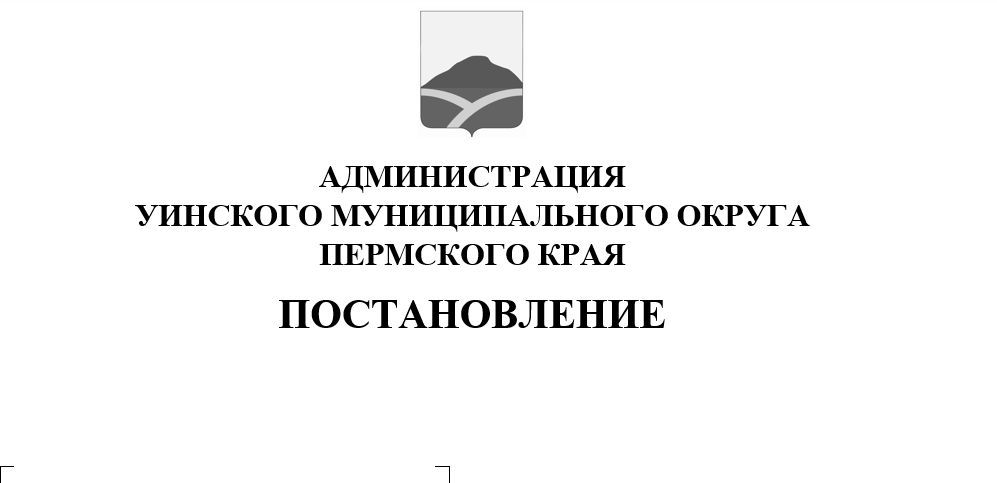 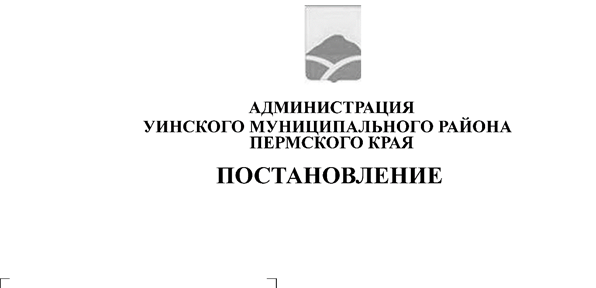 В соответствии со статьей 179 Бюджетного кодекса Российской Федерации, Федеральным законом от 06.10.2003 № 131-ФЗ «Об общих принципах организации местного самоуправления в Российской Федерации», Указом  Президента Российской Федерации от 19.12.2012 года № 1616 «О стратегии государственной национальной политики Российской Федерации» на период до 2025 года, постановлениями администрации Уинского муниципального округа от 05.08.2020 № 259-01-03-346 «Об утверждении Порядка разработки, реализации и оценки эффективности муниципальных программ Уинского муниципального округа», от 25.08.2021 № 259-01-03-253 «Об утверждении Перечня муниципальных программ Уинского муниципального округа Пермского края», администрация Уинского муниципального округа ПОСТАНОВЛЯЕТ:1. Утвердить прилагаемую муниципальную программу «Развитие культуры и молодежной политики в Уинском муниципальном округе Пермского края» на 2023-2025 годы.2. Считать утратившим силу постановление администрации Уинского муниципального округа с 1 января 2023 года:- от 18.10.2021 № 259-01-03-329 «Об утверждении муниципальной программы «Развитие культуры и молодежной политики в Уинском муниципальном округе Пермского края» на 2022-2024 годы;- от 22.02.2022 № 259-01-03-60 «О внесении изменений и дополнений в муниципальную программу «Развитие культуры и молодежной политики в Уинском муниципальном округе Пермского края» на 2022-2024 годы, утвержденную постановлением администрации Уинского муниципального округа от 18.10.2021 № 259-0-03-329- от 26.08.2022 № 259-01-03-331 «О внесении изменений и дополнений в муниципальную программу «Развитие культуры и молодежной политики в Уинском муниципальном округе Пермского края» на 2022-2024 годы, утвержденную постановлением администрации Уинского муниципального округа от 18.10.2021 № 259-01-03-329;3. Настоящее постановление, за исключением пункта 2, вступает в силу с момента подписания и применяется к правоотношениям при составлении и исполнении бюджета Уинского муниципального округа Пермского края, начиная с бюджета на 2023 год и плановый период 2024 и 2025 годы.4. Настоящее постановление подлежит размещению на официальном сайте администрации Уинского муниципального округа в сети Интернет в течение 15 рабочих дней со дня утверждения.5. Контроль над исполнением постановления возложить на начальника Управления культуры, спорта и молодежной политики Кочетову Н.И.Глава муниципального округа –глава администрации Уинскогомуниципального округа						        А.Н. ЗелёнкинУТВЕРЖДЕНА постановлением администрации Уинского муниципального округа Муниципальная программа«Развитие культуры и молодежной политикив Уинском муниципальном округе Пермского края» на 2023-2025 годыс. УинскоеПАСПОРТ муниципальной программы 1. Общая характеристика1.1. Одной из важных составляющих развития Уинского муниципального округа является развитие сферы культуры и молодежной политики, направленной на повышение уровня и улучшения качества жизни населения в части предоставления услуг учреждений культуры, создание благоприятных условий для организации досуга, отдыха населения, реализации человеческого потенциала жителей округа. В настоящее время при Управлении культуры, спорта и молодежной политики сосредоточены 4 учреждения культуры: МБУ «ЦКД» (с 15 структурными подразделениями), МКУК «Музей», МКУК «ЦБС» (с 13 структурными подразделениями).Сегодня культурная политика направлена на формирование своего особого образа и стиля жизни территории через проводимые мероприятия. Идет активизация культурной политики, как ресурса социально-экономического развития Уинского муниципального округа.1.2. При МБУ «ЦКД» и его структурных подразделениях сформировано 104 любительских объединения различной направленности, в них участвует 1169 человек или 11,9% от общего числа жителей муниципального округа. Девять мастеров имеют почетное звание «Народный мастер Пермского края». Количество проведенных в 2021-2022 гг. культурно-досуговых мероприятий учреждений культуры составляет  2025,  обслужено 54459 участников и зрителей. Увеличение по  сравнению с 2020 годом составило 457 мероприятия. В настоящее время – Уинский  Центр культуры и досуга является связующим звеном досуговых учреждений округа. Благодаря участию в различных проектах, сегодня многие проблемы учреждений решены: пополняется материально-техническая база, проводятся ремонты зданий. Но остается самая главная проблема, это ремонт и реставрация здания Уинского ЦКД, которое является объектом культурного наследия.1.3. Гордостью Уинского муниципального округа по праву можно считать открытый в 1967 году краеведческий музей им. М.Е. Игошева. Уинский краеведческий музей открыт для посещения 250 дней в году. Всего обслужено 25 480 чел., посещаемость в музее – 19 880 чел., в т.ч. аудитория до 16 лет – 12 800 чел. Индивидуальные посещения – 8 165 чел., из них аудитория до 16 лет – 5 300 чел. Число бесплатных посещений – 12 115 чел., в т.ч. аудитория до 16 лет – 8 210 чел.Средняя посещаемость музея составила 80 чел. Виртуальных посетителей – 263 500 чел.; посетителей в вечернее и ночное время – 2 150 чел.; посетителей «Ночи музеев» - 1 020 чел., 215 участников. Проведено экскурсий – 115, массовых мероприятий – 90. Численность участников массовых мероприятий составила 9 215 чел. Число культурно-образовательных мероприятий – 51, численность участников 2 500 чел. Функционирует 1 клуб «В горнице» (60 человек). Число выставок всего – 20. Общий фонд музея на 01.01.2022 г. составил 14 794 ед. хранения, из них: основной – 7 602, НВ – 7 192. В 2021  году экспонировалось 3 910 музейных предметов (26,4%).В соответствии с основными целями, направленными на сохранение культурно - исторических ценностей, документирующих историческую, природную и социальную сферу округа и задачей популяризации наследия «малой Родины», музей в установленном порядке успешно осуществляет учетно – хранительскую, экспозиционно – выставочную и экскурсионную деятельность; проводит активную научно - исследовательскую работу, уделяя огромное внимание военно-патриотическому воспитанию молодежи. В 2021 году в Министерство территориального развития Пермского края была направлена заявка на предоставление субсидии из бюджета Пермского края на софинансирование расходов по реализации муниципальной программы, приоритетного муниципального проекта «Приведение в нормативное состояние объектов общественной инфраструктуры  муниципального значения» в рамках приоритетного регионального проекта «Приведение в нормативное состояние объектов общественной инфраструктуры муниципального значения» на ремонт окон здания МКУК «Музей». Была выделена краевая субсидия  в размере 983 316,75 рублей.МКУК «Музей» формировался в течение полувека и в настоящее время представляет собой  культурно-просветительский центр, имеющий значительный потенциал для развития. Благодаря участию в различных проектах, сегодня многие проблемы музея решены. 1.4. Сохранен статус и полномочия централизованной библиотечной системы, что дает возможность продолжать централизованно вести формирование и обработку фондов, справочно-библиографическое и информационное обслуживание, общее методическое и кадровое обеспечение для сети библиотек  муниципального округа.МКУК «ЦБС» состоит из 14 библиотек, сеть библиотек не изменилась:Центральная районная библиотека им. Ф.Ф.Павленкова;Центральная детская библиотека;12 сельских библиотек.В МКУК «ЦБС» уже несколько лет библиотеки, нашедшие свой профиль, успешно функционируют и реализуют свои планы по 6 основным направлениям: Историко – краеведческое; (ЦБ, Аспинская, Ломовская, В - Сыповская );Эколого - краеведческое; (Воскресенская);Традиции. Духовность. Возрождение. (Чайкинская);Библиотека. Книги. Традиции.  (Нижесыповская);Библиотека - клуб, центр общения и досуга; (Курмакашинская );Библиотека – музей (Судинская).Таким образом, профилированные библиотеки – это открытые площадки для обмена  мнениями, информацией, доведение книги, чтения по углубленному направлению. Работа МКУК «Уинской ЦБС» велась в рамках реализации Национального проекта «Культура», число посещений за . составляет 100,0% к уровню прошлого года. Библиотекари работали над сохранением  и созданием условий для обеспечения разной доступности культурных благ библиотечной среде «Бюро добрых услуг» для маломобильных групп населения. В связи с пандемией библиотеки округа работали в онлайн – пространстве, продвигая книгу и чтение. Вся работа по Году науки и технологий велась под девизом «Наука окрыляет и жизни смысл дает». Открытие Года Науки в округе состоялось в Судинской с/ библиотеке.Развивались библиотеки ЦБС как центры чтения коммуникации, знаний, информационных технологий, проектировщика и организатора культурной среды в округе. В 2021 году Красногорская сельская библиотека работала  в отремонтированном, обновленном здании.В ЦБС работают 6 центров: Центр правовой информации, экоинформ (ЦБ), информационно-правовой центр «Детство», информационно-методический центр родительского просвещения и образования (ЦДБ), центры открытого доступа к информации (Судинская и Аспинская библиотеки). В . в Ломовской сельской библиотеке на средства гранта (55 тыс. руб.) создана и активно работала игровая детская творческая зона «ПознавайКа» для развития духовного, умственного, эстетического, творческого потенциала детей дошкольного и младшего школьного возраста и их родителей. Активно и творчески продвигает книгу и информацию Чайкинская (интеллект-центр, песочная студия), Судинская (библиотека-музей), Аспинская модельная сельская библиотека им. Ф.Ф.Павленкова, Верхнесыповская (функционирует мультстудия, литературная гостиная), Нижнесыповская (клубы по интересам «Рукодельница», «Очумелые ручки»), Уинская ЦДБ (литературная гостиная и игровая комната «Капитошка»).В условиях пандемии коронавируса библиотеки Уинского МО стремились создать культурную, информационную среду через PR – деятельность, продвижение книги в онлайн  и офлайн - пространстве через проведение значимых мероприятий: районная книжная ярмарка «Открытый мир библиотек», районный конкурс «Лучшая читающая семья», акции «Библионочь» и «Библиосумерки», «День без Интернета», «Десант Прикамья – 2021». Проведена презентация книги «Пограничникам всех поколений, посвящается», выпущенной в Уинском МО. В подготовке этой книги принимала участие ЦБ.Библиотеки округа приняли участие в краевом конкурсе чтецов «Стихи Победы» среди пожилых, посвященного памяти нашего земляка Солощенко Л.Я. Конкурс проводился при очном и дистанционном участии конкурсантов. Его цель – решение проблем патриотического и духовно-нравственного воспитания молодежи Пермского края, укрепление связи поколений и продление активного образа жизни ветеранов. Победителем признана жительница с. Уинское – Юдина Н.Л. со стихотворение собственного сочинения «Село мое родное», награждена дипломом и ценным подарком.ЦБ является площадкой Международной просветительской акции «Большой этнографический диктант» и «Диктанта Победы».В ЦБС велась большая работа по продвижению книг, чтения среди детей в рамках реализации Концепции библиотечного обслуживания детей в России: приняли участие в общероссийской акции «Дарите книги с любовью». Получили в дар – 121 книгу; во Всероссийской олимпиаде «Символы России. Космические достижения.» - 11 читателей. Работы Зубаревой Ульяны (Судинская сельская библиотека) и Денисова Владимира (ЦДБ) направлены в Краевую детскую библиотеку. Работа Денисова Владимира (16 лет) стала победителем регионального этапа и направлена в Москву. В Аспинской и Нижнесыповской сельских библиотеках проведена презентация журнала «Родничок», в который вошли 2 творческие работы из Уинского МО: эссе на тему «Наш любимый Пермский край» Кочева Никиты (12 лет) и «Нижний Сып – край 7 родников» Рахимовой Лейлы (12 лет). В Чайкинской сельской библиотеке проведена презентация семейного фотоальбома по результатам IV краевой акции «Мы обручены навеки той войной». В книгу вошли 3 семьи из Чайки, которым были вручены эти книги. Уинская ЦДБ (Варзакова Ульяна, 6кл) и Чайкинская сельская библиотека (Зарыева Амина, 1кл) приняли участие в краевой акции по мотивам произведений пермских детских писателей «Рядом герои любимых книг…». Обе работы вошли в сборник. Библиотеки ЦБС приняли участие в Региональном Дне детского чтения, посвященного 105-летию В.И. Воробьева, краевой акции «Подарите радость чтения», посвященной Всемирному Дню чтения и в сетевой акции #Астафьев_Память. Чайкинская и ЦДБ получили за участие дипломы.В отчетном году библиотеки Уинской ЦБС выполняли огромную миссию в условиях пандемии коронавируса: продвигали чтение и предоставляли информационные услуги населению. Взаимодействовали с клубными, образовательными, медицинскими учреждениями, СМИ.1.5. Молодежь – одна из сложных возрастных категорий, она является основным стратегическим ресурсом развития нашего общества. На 01.01.2022 г. численность молодежи от 14 до 35 лет в Уинском муниципальном округе составляет 2 376 чел. (24,3 % от общего количества населения муниципального округа). В 2022 году между администрацией муниципального округа и Благотворительным Фондом содействия реализации программ Лиги здоровья нации заключено Соглашение о сотрудничестве и взаимодействии с целями и задачами федерального проекта «Укрепление общественного здоровья» и федерального проекта «Спорт – норма жизни» национального проекта «Демография», в рамках общественного проекта «Каждому муниципалитету – маршрут здоровья».Работа с молодежью велась в рамках реализации федерального проекта «Социальная активность» национального проекта «Образование». Специалисты МБУ «Уинского ЦКД», УКС и МП всегда уделяют большое внимание работе с молодежным сегментом. Цель работы по данному направлению осталась неизменной: объединение молодежи округа  посредством создания условий для всестороннего общения, удовлетворения запросов и интересов, формирования активной жизненной позиции подростков и молодежи, самоопределения личности в молодежной среде, развитие добровольчества. Проведение мероприятий для молодежи – это воспитание у молодежи активной жизненной позиции, пропаганда здорового образа жизни, привлечение молодых людей к занятиям физической культурой и спортом, воспитание патриотизма, любви к большой и малой Родине, к окружающему миру, формирование актива из учащейся и работающей молодежи округа, выявление молодежных лидеров. Ежегодными стали: праздник, посвященный Всемирному Дню молодежи, молодежные слёты, квесты, акции, направленные на профилактику преступности и наркомании в молодежной среде, спортивные соревнования. Самыми яркими мероприятиями 2022 года для молодежи стали:- традиционно проводимый День дублера; - Летний  фестиваль VIII краевой Спартакиады «Волшебный  мяч» среди несовершеннолетних, находящихся в конфликте с законом, и воспитанников Центров помощи детям Пермского края;- Фестиваль КВН на Кубок главы муниципального округа;- Выпускные вечера в образовательных учреждениях;- Поисковая игра «Ночной дозор»- Волонтерская акция «Безопасность детства»;- Проведение и участие в акциях в рамках Дня  солидарности против терроризма, всероссийской акции «Свеча памяти», акции «Дети и ЛУКОЙЛ за экологию и др.В 2022 году Уинский муниципальный округ стал победителем в отборочном конкурсе на выделение субсидии на реализацию мероприятий в сфере молодежной политики. Получена субсидия в сумме 100 000 рублей. В рамках проекта реализуются и будут реализованы до завершения года два проекта: межмуниципальный творческий проект «Танцуем вместе!» (направлен поддержку инициатив молодежи; популяризацию здорового образа жизни в молодежной среде; выявление, сопровождение и поддержку молодежи, проявившей одаренность), проект «Лето добрых дел» (направлен поддержку инициатив молодежи, деятельность молодежных общественных объединений и содействию участия молодежи к добровольческой (волонтерской) деятельности). Вместе с этим ежегодно реализуется муниципальный конкурс социальных мини-проектов «Добрые руки. Доброе сердце», направленный на общественные инициативы и волонтерство.С 2018 года при МБУ «ЦКД» создан Центр добровольчества Уинского муниципального округа, с 2020 года при УКС и МП – волонтерский штаб.В мае 2022 года для работающей молодежи была организована встреча Ассоциации работающей молодежи Пермского края с активной молодежью Уинского муниципального округа. На встрече были проработаны вопросы написания молодежных проектов, направленных на социализацию, профориентацию, волонтерство и др. направления.1.6. Социальная поддержка граждан представляет собой систему правовых, экономических, организационных и иных мер, гарантированных государством отдельным категориям населения. Категории граждан – получателей социальной поддержки, меры социальной поддержки и условия ее предоставления определены федеральным законодательством, законодательством субъектов Российской Федерации, нормативными правовыми актами органов местного самоуправления.Государственная политика социальной поддержки граждан формируется в соответствии с положениями Конституции Российской Федерации, в которой определено, что в Российской Федерации обеспечивается государственная поддержка семьи, материнства, и детства, инвалидов и пожилых граждан, развивается система социальных служб, устанавливаются государственные пенсии, пособия и иные гарантии социальной защиты. Конституцией Российской Федерации установлено также, что координация вопросов защиты семьи, материнства, отцовства и детства; социальная защита, включая социальное обеспечение, находится в совместном ведении Российской Федерации и субъектов Российской Федерации.Эффективное функционирование системы социальной помощи и поддержки отдельных категорий населения направлено на предоставление мер социальной поддержки, социальных гарантий и выплат в полном объеме и в доступной форме с учетом адресного подхода, а также предоставление социальных услуг в соответствии с установленными стандартами.В настоящее время минимальный размер оплаты труда практически приближен к прожиточному минимуму трудоспособного населения. С учетом решения этих задач, а также кризисных явлений в экономике, отрицательно сказывающихся на росте доходов, выполнение в полном объеме социальных обязательств государства перед населением, усиление социальной поддержки, обеспечение необходимого объема и качества социальных услуг является приоритетным направлением государственной политики в социальной сфере. Актуальным остается не дополнительное наращивание льгот, а обеспечение уже установленных мер социальной поддержки с учетом их индексации.Одним из основных направлений реализации социальной политики является предоставление населению  установленных федеральным и региональным законодательством мер социальной поддержки. Социальные гарантии установлены отдельным категориям граждан в виде ежемесячных денежных выплат, пособий, доплаты к пенсии, материальной помощи, компенсаций на оплату жилого помещения и коммунальных услуг (водоснабжение, водоотведение, газ, электрическая и тепловая энергия), в том числе твердого топлива.В ходе реализации государственной программы  Российской Федерации «Обеспечение доступным и комфортным жильем и коммунальными услугами граждан Российской Федерации», утвержденной постановлением Правительства РФ от 30.12.2017 г. № 1710 и  государственной программы «Социальная поддержка жителей Пермского края», утвержденной постановлением Правительства Пермского края от 03.10.2013 № 1321-п были созданы правовые и организационные основы государственной жилищной политики, определены ее приоритетные направления и отработаны механизмы реализации.Мероприятия подпрограммы «Стимулирование программ развития жилищного строительства субъектов Российской Федерации» федеральной целевой программы «Жилище» на 2011-2015 годы в 2011 –2012 годах были направлены на реализацию комплексного подхода к развитию жилищного строительства и явились продолжением реализации мероприятий подпрограммы «Обеспечение земельных участков коммунальной инфраструктурой в целях жилищного строительства» федеральной целевой программы «Жилище» на 2002-2010 годы. В связи с высокой заинтересованностью субъектов Российской Федерации в реализации подпрограммы «Стимулирование программ развития жилищного строительства субъектов Российской Федерации», подтвержденной их активным участием в конкурсном отборе для участия в ней, реализация мероприятий этой подпрограммы была продолжена в рамках соответствующей подпрограммы в 2015 - 2017 годах. Высокую востребованность со стороны граждан и субъектов Российской Федерации продемонстрировала подпрограмма «Обеспечение жильем молодых семей», реализация которой осуществлялась в рамках федеральной целевой программы «Жилище» на 2011 – 2015 годы и которая была направлена на оказание государственной поддержки в решении жилищной проблемы молодых семей, в первую очередь многодетных. Одним из наиболее эффективных способов обеспечения жильем категорий граждан, перед которыми государство имеет обязательства в соответствии с законодательством Российской Федерации, является механизм предоставления за счет средств федерального, краевого и местного бюджетов социальных выплат для приобретения жилья посредством выдачи государственных жилищных сертификатов. Несмотря на достигнутые результаты, недостаточный уровень обеспеченности граждан жильем и низкая доступность жилья остаются одной из основных социально-экономических проблем Российской Федерации. Таким образом, достижение установленной Концепцией долгосрочного социально-экономического развития Российской Федерации на период до 2020 года стратегической цели обеспечения доступности жилья для всех категорий граждан и соответствия объема комфортного жилищного фонда потребностям населения является объективно невозможным без реализации комплекса мер государственной жилищной политики, ориентированных как на оказание социальной поддержки гражданам, так и на корректировку структуры рынка жилья и приведение ее в соответствие с потребностями граждан Российской Федерации и целями долгосрочной социально-экономической политики государства.Реализация подпрограммы «Социальная поддержка семей с детьми. Профилактика социального сиротства и защита прав детей-сирот» осуществлялась в рамках государственной программы «Социальная поддержка жителей Пермского края», утвержденной постановлением Правительства Пермского края и стала одним из основных структурных элементов государственной жилищной политики, направленных на продолжение реализации мероприятий по улучшению ситуации в жилищной сфере.Мероприятия данной подпрограммы направлены на повышение качества жизни отдельных категорий граждан и предусматривают оказание мер социальной поддержки отдельным категориям граждан, а также повышение качества предоставления мер социальной поддержки.1.7. Способом ограничения финансового риска является ежегодная корректировка программных мероприятий и целевых показателей в зависимости от достигнутых результатов в течение года.Административный риск применения программно-целевого метода заключается в неисполнении в полном объеме программных мероприятий органами местного самоуправления Уинского муниципального округа и сельских территорий округа, что приведет к неравномерному развитию сферы культуры, молодёжной политики и туризма.Способами ограничения данных рисков являются:- регулярная и открытая публикация данных о ходе финансирования Программы в качестве механизма, стимулирующего выполнение принятых обязательств;-  своевременная корректировка мероприятий Программы;- эффективный контроль выполнения программных мероприятий и совершенствование механизма текущего управления реализацией Программы.2. Цели и задачи Программы2.1. Цель Программы: создание защищенной, комфортной и доброжелательной среды для жизни, развития и благополучия населения в Уинском муниципальном округе.2.2. Для достижения поставленной цели определены следующие задачи:- создание условий для проявления различных форм социальной и экономической активности населения;- обеспечение доступности качественных образовательных, культурных, туристических услуг для всех категорий населения;- привлечение молодежи к участию в общественной жизни;- реализация системного подхода к решению проблем с детьми;- создание условий для привлечения молодыми семьями собственных средств, дополнительных финансовых средств кредитных и других организаций, предоставляющих кредиты и займы для приобретения жилья или строительства индивидуального жилья, в том числе ипотечные жилищные кредиты.К приоритетным направлениям развития культуры и молодежной политики в Уинском муниципальном округе относятся:- участие в  Национальных проектах «Культура», «Образование», «Демография» в 2019-2024 гг.,  - повышение уровня удовлетворенности жителей муниципального округа качеством предоставления муниципальных услуг в сфере культуры;- развитие молодежной политики;- повышение статуса семьи и укрепление её авторитета, укрепление здоровья семьи, матери и ребенка, формирование предпосылок для улучшения демографической ситуации в округе;- государственная поддержка решения жилищной проблемы молодых семей, признанных в установленном порядке, нуждающимися в улучшении жилищных условий;- социальная поддержка отдельных категорий граждан.3. Планируемые конечные результаты Программы3.1. Реализация запланированного Программой комплекса мероприятий будет  осуществляться в рамках Национального  проекта «Культура» и позволит обеспечить целевые показатели приоритетных направлений в сфере культуры согласно заключенным соглашениям с Министерством культуры Пермского края: - увеличение числа посещений культурных мероприятий учреждений культуры (музей,  КДУ, библиотеки);- увеличение количества мероприятий в социальных кинозалах с. Аспа и с. Чайка до 100%;- увеличение посещаемости в социальных кинозалах с. Аспа, с. Чайка до 100%;- доля муниципальных учреждений культуры, включенных в программу «Пушкинская карта», от общего количества официально зарегистрированных учреждений культуры - ; - доля молодых людей, получивших Пушкинскую карту, от общего количества молодых людей в возрасте от 14 до 22 лет, зарегистрированных в муниципальном округе - .Общие показатели муниципальной Программы:- увеличение числа региональных, федеральных программ в сфере культуры и молодежной политики, в которых за год принял участие Уинский муниципальный округ; - увеличение доли специалистов учреждений культуры, прошедших повышение квалификации и переподготовку (с выдачей соответствующих удостоверений и сертификатов) в течение одного года от общей численности специалистов; - увеличение количества молодёжных мероприятий до ; - увеличение количества молодежи, вовлеченных в творческую деятельность;- увеличение количества молодежи, вовлеченных в добровольческую (волонтерскую) деятельность;- устранение предписаний надзорных органов; - привлечение финансирования из внебюджетных источников (грантов)  путем участия в социально-культурных конкурсах разного уровня.4. Правовое регулирование Программы Программа разработана в соответствии с:- Указом президента Российской Федерации  от 07.05.2018 № 204 «О национальных целях и стратегических задачах развития Российской Федерации на период до 2024 года»;- Федеральным законом от 06.10.2003 № 131-ФЗ «Об общих принципах организации местного самоуправления в Российской Федерации»;- Основами законодательства Российской Федерации о культуре от 09.10.1992 № 3612-1;- Федеральным законом от 29.12.1994 № 78-ФЗ «О библиотечном деле»;- Федеральным законом от 26.05.1996 № 54-ФЗ «О Музейном фонде Российской Федерации и музеях в Российской Федерации»;- Законом Пермского края от 27.08.2018 № 263-ПК «О государственной политике в сфере культуры Пермского края»;- Постановлением Правительства Российской Федерации от 30.12.2017 № 1710 «Об утверждении государственной программы Российской Федерации «Обеспечение доступным и комфортным жильем и коммунальными услугами граждан Российской Федерации»;- Постановлением Правительства Пермского края от 03.10.2013 № 1321-п «Об утверждении государственной программы «Социальная поддержка жителей Пермского края»- Постановлением Правительства Пермского края от 01.04.2014 № 215-п «О реализации мероприятий подпрограммы 1 «Социальная поддержка  семей с детьми. Профилактика социального сиротства и защита прав детей-сирот» государственной программы «Социальная поддержка жителей Пермского края», утвержденной постановлением Правительства Пермского края от 03.10.2013 № 1321-п»;- Постановлением Правительства Пермского края от 03.10.2013 № 1317-п «Об утверждении государственной программы Пермского края «Пермский край - территория культуры»;- Порядком разработки, реализации и оценки эффективности муниципальных программ Уинского муниципального округа Пермского края, утвержденным постановлением администрации Уинского  муниципального округа от 05.08.2020 № 259-01-03-346.Понятия и термины, используемые в Программе (подпрограмме)В Программе и подпрограммах используются следующие условные сокращения:ЦБ – центральная библиотека;ЦДБ – центральная детская библиотека;МКУК «ЦБС» – муниципальное казенное учреждение культуры «Уинская централизованная библиотечная система»;УКС и МП – Управление культуры, спорта и молодежной политики;МКУК «Музей» – муниципальное казенное учреждение культуры «Уинский народный краеведческий музей им. М.Е. Игошева»;МБУ «ЦКД» – муниципальное бюджетное учреждение «Уинский Центр культуры и досуга»;СОП -  социально-опасное положение;МКУ «ЦОУ» - муниципальное казенное учреждение «Центр обслуживания учреждений»;НВ – научно-вспомогательный;ЗС ПК – Законодательное Собрание Пермского края;ГРБС - главный распорядитель бюджетных средствКФСР - классификатор функциональной структуры расходовКЦСР - коды целевых статей расходовКВР - код вида расходов                                                                                       Приложение 1к муниципальной программе «Развитие культуры и 	молодежной политики в Уинском 	муниципальном	       округе Пермского края» на 2023-2025 годы		Перечень целевых показателей муниципальной программы «Развитие культуры и молодежной политики в Уинском муниципальном округе Пермского края» на 2023-2025 годыПриложение 2						к муниципальной программе «Развитие культуры и 	молодежной политики в Уинском 	муниципальном	округе Пермского края» на 2023-2025 годы		Финансовое обеспечение реализации муниципальной программыза счет всех источников финансированияПриложение 3						к муниципальной программе «Развитие культуры и 	молодежной политики в Уинском муниципальном	округе Пермского края» на 2023-2025 годы 		Финансовое обеспечение реализации муниципальной программыза счет средств бюджета Уинского муниципального округа Пермского краяПриложение 4						к муниципальной программе «Развитие культуры и 	молодежной политики в Уинском 	муниципальном	округе Пермского края» на 2023-2025 годы		Финансовое обеспечение реализации муниципальной программыза счет средств краевого бюджетаПриложение 5						к муниципальной программе «Развитие культуры и 	молодежной политики в Уинском 	муниципальном	округе Пермского края» на 2023-2025 годы		ПЛАН мероприятий  по реализации муниципальной программы «Развитие культуры и молодежной политики в  Уинском муниципальном округе Пермского края» на 2023-2025 годыНаименование муниципальной программыНаименование муниципальной программы«Развитие культуры и молодежной политики в Уинском муниципальном округе Пермского края» на 2023-2025 годы«Развитие культуры и молодежной политики в Уинском муниципальном округе Пермского края» на 2023-2025 годы«Развитие культуры и молодежной политики в Уинском муниципальном округе Пермского края» на 2023-2025 годы«Развитие культуры и молодежной политики в Уинском муниципальном округе Пермского края» на 2023-2025 годы«Развитие культуры и молодежной политики в Уинском муниципальном округе Пермского края» на 2023-2025 годыЦели и задачи муниципальной программыЦели и задачи муниципальной программыЦель:Создание защищенной, комфортной и доброжелательной среды для жизни, развития и благополучия населения в Уинском муниципальном округе Задачи:- создание условий для проявления различных форм социальной и экономической активности населения;- обеспечение доступности качественных образовательных, культурных, туристических услуг для всех категорий населения;- привлечение молодежи к участию в общественной жизни;- реализация системного подхода к решению проблем с детьми;- создание условий для привлечения молодыми семьями собственных средств, дополнительных финансовых средств кредитных и других организаций, предоставляющих кредиты и займы для приобретения жилья или строительства индивидуального жилья, в том числе ипотечные жилищные кредиты.- участие в  Национальных проектах «Культура», «Образование», «Демография» в 2019-2024 гг.,  - повышение уровня удовлетворенности жителей муниципального округа качеством предоставления муниципальных услуг в сфере культуры;- развитие молодежной политики;- повышение статуса семьи и укрепление её авторитета, укрепление здоровья семьи, матери и ребенка, формирование предпосылок для улучшения демографической ситуации в округе;- государственная поддержка решения жилищной проблемы молодых семей, признанных в установленном порядке, нуждающимися в улучшении жилищных условий;- социальная поддержка отдельных категорий гражданЦель:Создание защищенной, комфортной и доброжелательной среды для жизни, развития и благополучия населения в Уинском муниципальном округе Задачи:- создание условий для проявления различных форм социальной и экономической активности населения;- обеспечение доступности качественных образовательных, культурных, туристических услуг для всех категорий населения;- привлечение молодежи к участию в общественной жизни;- реализация системного подхода к решению проблем с детьми;- создание условий для привлечения молодыми семьями собственных средств, дополнительных финансовых средств кредитных и других организаций, предоставляющих кредиты и займы для приобретения жилья или строительства индивидуального жилья, в том числе ипотечные жилищные кредиты.- участие в  Национальных проектах «Культура», «Образование», «Демография» в 2019-2024 гг.,  - повышение уровня удовлетворенности жителей муниципального округа качеством предоставления муниципальных услуг в сфере культуры;- развитие молодежной политики;- повышение статуса семьи и укрепление её авторитета, укрепление здоровья семьи, матери и ребенка, формирование предпосылок для улучшения демографической ситуации в округе;- государственная поддержка решения жилищной проблемы молодых семей, признанных в установленном порядке, нуждающимися в улучшении жилищных условий;- социальная поддержка отдельных категорий гражданЦель:Создание защищенной, комфортной и доброжелательной среды для жизни, развития и благополучия населения в Уинском муниципальном округе Задачи:- создание условий для проявления различных форм социальной и экономической активности населения;- обеспечение доступности качественных образовательных, культурных, туристических услуг для всех категорий населения;- привлечение молодежи к участию в общественной жизни;- реализация системного подхода к решению проблем с детьми;- создание условий для привлечения молодыми семьями собственных средств, дополнительных финансовых средств кредитных и других организаций, предоставляющих кредиты и займы для приобретения жилья или строительства индивидуального жилья, в том числе ипотечные жилищные кредиты.- участие в  Национальных проектах «Культура», «Образование», «Демография» в 2019-2024 гг.,  - повышение уровня удовлетворенности жителей муниципального округа качеством предоставления муниципальных услуг в сфере культуры;- развитие молодежной политики;- повышение статуса семьи и укрепление её авторитета, укрепление здоровья семьи, матери и ребенка, формирование предпосылок для улучшения демографической ситуации в округе;- государственная поддержка решения жилищной проблемы молодых семей, признанных в установленном порядке, нуждающимися в улучшении жилищных условий;- социальная поддержка отдельных категорий гражданЦель:Создание защищенной, комфортной и доброжелательной среды для жизни, развития и благополучия населения в Уинском муниципальном округе Задачи:- создание условий для проявления различных форм социальной и экономической активности населения;- обеспечение доступности качественных образовательных, культурных, туристических услуг для всех категорий населения;- привлечение молодежи к участию в общественной жизни;- реализация системного подхода к решению проблем с детьми;- создание условий для привлечения молодыми семьями собственных средств, дополнительных финансовых средств кредитных и других организаций, предоставляющих кредиты и займы для приобретения жилья или строительства индивидуального жилья, в том числе ипотечные жилищные кредиты.- участие в  Национальных проектах «Культура», «Образование», «Демография» в 2019-2024 гг.,  - повышение уровня удовлетворенности жителей муниципального округа качеством предоставления муниципальных услуг в сфере культуры;- развитие молодежной политики;- повышение статуса семьи и укрепление её авторитета, укрепление здоровья семьи, матери и ребенка, формирование предпосылок для улучшения демографической ситуации в округе;- государственная поддержка решения жилищной проблемы молодых семей, признанных в установленном порядке, нуждающимися в улучшении жилищных условий;- социальная поддержка отдельных категорий гражданЦель:Создание защищенной, комфортной и доброжелательной среды для жизни, развития и благополучия населения в Уинском муниципальном округе Задачи:- создание условий для проявления различных форм социальной и экономической активности населения;- обеспечение доступности качественных образовательных, культурных, туристических услуг для всех категорий населения;- привлечение молодежи к участию в общественной жизни;- реализация системного подхода к решению проблем с детьми;- создание условий для привлечения молодыми семьями собственных средств, дополнительных финансовых средств кредитных и других организаций, предоставляющих кредиты и займы для приобретения жилья или строительства индивидуального жилья, в том числе ипотечные жилищные кредиты.- участие в  Национальных проектах «Культура», «Образование», «Демография» в 2019-2024 гг.,  - повышение уровня удовлетворенности жителей муниципального округа качеством предоставления муниципальных услуг в сфере культуры;- развитие молодежной политики;- повышение статуса семьи и укрепление её авторитета, укрепление здоровья семьи, матери и ребенка, формирование предпосылок для улучшения демографической ситуации в округе;- государственная поддержка решения жилищной проблемы молодых семей, признанных в установленном порядке, нуждающимися в улучшении жилищных условий;- социальная поддержка отдельных категорий гражданСроки и этапы муниципальной  реализации программыСроки и этапы муниципальной  реализации программы2023-2025 годы2023-2025 годы2023-2025 годы2023-2025 годы2023-2025 годыОжидаемые результаты муниципальной программыОжидаемые результаты муниципальной программыУчреждения клубного типа:- увеличение количества культурно-досуговых мероприятий до 2025 года  - 2 175 ед.;- увеличение числа посещений культурных мероприятий учреждений культуры до 2025 года -  401 000 чел.;-   увеличение количества участников клубных формирований до  2025 года - 106 ед.- увеличение количества участников клубных формирований до 2025 года – 1402 чел.Библиотеки:- увеличение числа посещений библиотек до 2025 года – 15046 чел.;- Увеличение числа читателей до 2025 года – 6235 чел.Музей:- увеличение числа посещений музея до 2025 года – 35 640 чел.- увеличение количества музейных мероприятий до 2025 года – 141 ед.;- увеличение экскурсий до 2025 года – 125 ед.Общие показатели муниципальной Программы:- увеличение числа региональных, федеральных программ в сфере культуры и молодежной политики, в которых будет принимать участие Уинский  муниципальный округ; - повышение доли специалистов учреждений культуры, прошедших повышение квалификации и переподготовку (с выдачей соответствующих удостоверений и сертификатов); - увеличение количество молодёжных мероприятий; - увеличение количества молодежи, вовлеченных в творческую деятельность;- увеличение количества молодежи, вовлеченной в добровольческую (волонтерскую) деятельность;- решение проблемы по устранению предписаний надзорных органов.Учреждения клубного типа:- увеличение количества культурно-досуговых мероприятий до 2025 года  - 2 175 ед.;- увеличение числа посещений культурных мероприятий учреждений культуры до 2025 года -  401 000 чел.;-   увеличение количества участников клубных формирований до  2025 года - 106 ед.- увеличение количества участников клубных формирований до 2025 года – 1402 чел.Библиотеки:- увеличение числа посещений библиотек до 2025 года – 15046 чел.;- Увеличение числа читателей до 2025 года – 6235 чел.Музей:- увеличение числа посещений музея до 2025 года – 35 640 чел.- увеличение количества музейных мероприятий до 2025 года – 141 ед.;- увеличение экскурсий до 2025 года – 125 ед.Общие показатели муниципальной Программы:- увеличение числа региональных, федеральных программ в сфере культуры и молодежной политики, в которых будет принимать участие Уинский  муниципальный округ; - повышение доли специалистов учреждений культуры, прошедших повышение квалификации и переподготовку (с выдачей соответствующих удостоверений и сертификатов); - увеличение количество молодёжных мероприятий; - увеличение количества молодежи, вовлеченных в творческую деятельность;- увеличение количества молодежи, вовлеченной в добровольческую (волонтерскую) деятельность;- решение проблемы по устранению предписаний надзорных органов.Учреждения клубного типа:- увеличение количества культурно-досуговых мероприятий до 2025 года  - 2 175 ед.;- увеличение числа посещений культурных мероприятий учреждений культуры до 2025 года -  401 000 чел.;-   увеличение количества участников клубных формирований до  2025 года - 106 ед.- увеличение количества участников клубных формирований до 2025 года – 1402 чел.Библиотеки:- увеличение числа посещений библиотек до 2025 года – 15046 чел.;- Увеличение числа читателей до 2025 года – 6235 чел.Музей:- увеличение числа посещений музея до 2025 года – 35 640 чел.- увеличение количества музейных мероприятий до 2025 года – 141 ед.;- увеличение экскурсий до 2025 года – 125 ед.Общие показатели муниципальной Программы:- увеличение числа региональных, федеральных программ в сфере культуры и молодежной политики, в которых будет принимать участие Уинский  муниципальный округ; - повышение доли специалистов учреждений культуры, прошедших повышение квалификации и переподготовку (с выдачей соответствующих удостоверений и сертификатов); - увеличение количество молодёжных мероприятий; - увеличение количества молодежи, вовлеченных в творческую деятельность;- увеличение количества молодежи, вовлеченной в добровольческую (волонтерскую) деятельность;- решение проблемы по устранению предписаний надзорных органов.Учреждения клубного типа:- увеличение количества культурно-досуговых мероприятий до 2025 года  - 2 175 ед.;- увеличение числа посещений культурных мероприятий учреждений культуры до 2025 года -  401 000 чел.;-   увеличение количества участников клубных формирований до  2025 года - 106 ед.- увеличение количества участников клубных формирований до 2025 года – 1402 чел.Библиотеки:- увеличение числа посещений библиотек до 2025 года – 15046 чел.;- Увеличение числа читателей до 2025 года – 6235 чел.Музей:- увеличение числа посещений музея до 2025 года – 35 640 чел.- увеличение количества музейных мероприятий до 2025 года – 141 ед.;- увеличение экскурсий до 2025 года – 125 ед.Общие показатели муниципальной Программы:- увеличение числа региональных, федеральных программ в сфере культуры и молодежной политики, в которых будет принимать участие Уинский  муниципальный округ; - повышение доли специалистов учреждений культуры, прошедших повышение квалификации и переподготовку (с выдачей соответствующих удостоверений и сертификатов); - увеличение количество молодёжных мероприятий; - увеличение количества молодежи, вовлеченных в творческую деятельность;- увеличение количества молодежи, вовлеченной в добровольческую (волонтерскую) деятельность;- решение проблемы по устранению предписаний надзорных органов.Учреждения клубного типа:- увеличение количества культурно-досуговых мероприятий до 2025 года  - 2 175 ед.;- увеличение числа посещений культурных мероприятий учреждений культуры до 2025 года -  401 000 чел.;-   увеличение количества участников клубных формирований до  2025 года - 106 ед.- увеличение количества участников клубных формирований до 2025 года – 1402 чел.Библиотеки:- увеличение числа посещений библиотек до 2025 года – 15046 чел.;- Увеличение числа читателей до 2025 года – 6235 чел.Музей:- увеличение числа посещений музея до 2025 года – 35 640 чел.- увеличение количества музейных мероприятий до 2025 года – 141 ед.;- увеличение экскурсий до 2025 года – 125 ед.Общие показатели муниципальной Программы:- увеличение числа региональных, федеральных программ в сфере культуры и молодежной политики, в которых будет принимать участие Уинский  муниципальный округ; - повышение доли специалистов учреждений культуры, прошедших повышение квалификации и переподготовку (с выдачей соответствующих удостоверений и сертификатов); - увеличение количество молодёжных мероприятий; - увеличение количества молодежи, вовлеченных в творческую деятельность;- увеличение количества молодежи, вовлеченной в добровольческую (волонтерскую) деятельность;- решение проблемы по устранению предписаний надзорных органов.Ответственный исполнитель программыОтветственный исполнитель программыУправление культуры, спорта и молодежной политики администрации Уинского муниципального округа.Управление культуры, спорта и молодежной политики администрации Уинского муниципального округа.Управление культуры, спорта и молодежной политики администрации Уинского муниципального округа.Управление культуры, спорта и молодежной политики администрации Уинского муниципального округа.Управление культуры, спорта и молодежной политики администрации Уинского муниципального округа.Соисполнители  муниципальнойпрограммыСоисполнители  муниципальнойпрограммы- Муниципальное бюджетное учреждение «Уинский Центр культуры и досуга» (далее по тексту – МБУ «ЦКД»);- Муниципальное казенное учреждение культуры «Уинский народный краеведческий музей им. М.Е. Игошева» (далее по тексту – МКУК «Музей»);- Муниципальное казенное учреждение культуры «Уинская централизованная библиотечная система» (далее по тексту – МКУК «ЦБС»);- Муниципальное казенное учреждение «Центр обслуживания учреждений» (далее по тексту – МКУ «ЦОУ»).- Муниципальное бюджетное учреждение «Уинский Центр культуры и досуга» (далее по тексту – МБУ «ЦКД»);- Муниципальное казенное учреждение культуры «Уинский народный краеведческий музей им. М.Е. Игошева» (далее по тексту – МКУК «Музей»);- Муниципальное казенное учреждение культуры «Уинская централизованная библиотечная система» (далее по тексту – МКУК «ЦБС»);- Муниципальное казенное учреждение «Центр обслуживания учреждений» (далее по тексту – МКУ «ЦОУ»).- Муниципальное бюджетное учреждение «Уинский Центр культуры и досуга» (далее по тексту – МБУ «ЦКД»);- Муниципальное казенное учреждение культуры «Уинский народный краеведческий музей им. М.Е. Игошева» (далее по тексту – МКУК «Музей»);- Муниципальное казенное учреждение культуры «Уинская централизованная библиотечная система» (далее по тексту – МКУК «ЦБС»);- Муниципальное казенное учреждение «Центр обслуживания учреждений» (далее по тексту – МКУ «ЦОУ»).- Муниципальное бюджетное учреждение «Уинский Центр культуры и досуга» (далее по тексту – МБУ «ЦКД»);- Муниципальное казенное учреждение культуры «Уинский народный краеведческий музей им. М.Е. Игошева» (далее по тексту – МКУК «Музей»);- Муниципальное казенное учреждение культуры «Уинская централизованная библиотечная система» (далее по тексту – МКУК «ЦБС»);- Муниципальное казенное учреждение «Центр обслуживания учреждений» (далее по тексту – МКУ «ЦОУ»).- Муниципальное бюджетное учреждение «Уинский Центр культуры и досуга» (далее по тексту – МБУ «ЦКД»);- Муниципальное казенное учреждение культуры «Уинский народный краеведческий музей им. М.Е. Игошева» (далее по тексту – МКУК «Музей»);- Муниципальное казенное учреждение культуры «Уинская централизованная библиотечная система» (далее по тексту – МКУК «ЦБС»);- Муниципальное казенное учреждение «Центр обслуживания учреждений» (далее по тексту – МКУ «ЦОУ»).Участники муниципальнойпрограммыУчастники муниципальнойпрограммы- Муниципальное бюджетное учреждение «Уинский Центр культуры и досуга»;- Муниципальное казенное учреждение культуры «Уинский народный краеведческий музей им. М.Е. Игошева»;- Муниципальное казенное учреждение культуры «Уинская централизованная библиотечная система»; - Муниципальное казенное учреждение «Центр обслуживания учреждений».- Муниципальное бюджетное учреждение «Уинский Центр культуры и досуга»;- Муниципальное казенное учреждение культуры «Уинский народный краеведческий музей им. М.Е. Игошева»;- Муниципальное казенное учреждение культуры «Уинская централизованная библиотечная система»; - Муниципальное казенное учреждение «Центр обслуживания учреждений».- Муниципальное бюджетное учреждение «Уинский Центр культуры и досуга»;- Муниципальное казенное учреждение культуры «Уинский народный краеведческий музей им. М.Е. Игошева»;- Муниципальное казенное учреждение культуры «Уинская централизованная библиотечная система»; - Муниципальное казенное учреждение «Центр обслуживания учреждений».- Муниципальное бюджетное учреждение «Уинский Центр культуры и досуга»;- Муниципальное казенное учреждение культуры «Уинский народный краеведческий музей им. М.Е. Игошева»;- Муниципальное казенное учреждение культуры «Уинская централизованная библиотечная система»; - Муниципальное казенное учреждение «Центр обслуживания учреждений».- Муниципальное бюджетное учреждение «Уинский Центр культуры и досуга»;- Муниципальное казенное учреждение культуры «Уинский народный краеведческий музей им. М.Е. Игошева»;- Муниципальное казенное учреждение культуры «Уинская централизованная библиотечная система»; - Муниципальное казенное учреждение «Центр обслуживания учреждений».ПодпрограммыпрограммыПодпрограммыпрограммы1. «Развитие сферы культуры в Уинском муниципальном округе» на 2023-2025 годы;2. «Развитие молодежной политики в Уинском муниципальном округе» на 2023-2025 годы;3. «Меры социальной помощи и поддержки отдельных категорий населения Уинского муниципального округа» на 2023-2025 годы;4. «Обеспечение реализации муниципальной программы развития сферы культуры и молодёжной политики» (Обеспечение программы).1. «Развитие сферы культуры в Уинском муниципальном округе» на 2023-2025 годы;2. «Развитие молодежной политики в Уинском муниципальном округе» на 2023-2025 годы;3. «Меры социальной помощи и поддержки отдельных категорий населения Уинского муниципального округа» на 2023-2025 годы;4. «Обеспечение реализации муниципальной программы развития сферы культуры и молодёжной политики» (Обеспечение программы).1. «Развитие сферы культуры в Уинском муниципальном округе» на 2023-2025 годы;2. «Развитие молодежной политики в Уинском муниципальном округе» на 2023-2025 годы;3. «Меры социальной помощи и поддержки отдельных категорий населения Уинского муниципального округа» на 2023-2025 годы;4. «Обеспечение реализации муниципальной программы развития сферы культуры и молодёжной политики» (Обеспечение программы).1. «Развитие сферы культуры в Уинском муниципальном округе» на 2023-2025 годы;2. «Развитие молодежной политики в Уинском муниципальном округе» на 2023-2025 годы;3. «Меры социальной помощи и поддержки отдельных категорий населения Уинского муниципального округа» на 2023-2025 годы;4. «Обеспечение реализации муниципальной программы развития сферы культуры и молодёжной политики» (Обеспечение программы).1. «Развитие сферы культуры в Уинском муниципальном округе» на 2023-2025 годы;2. «Развитие молодежной политики в Уинском муниципальном округе» на 2023-2025 годы;3. «Меры социальной помощи и поддержки отдельных категорий населения Уинского муниципального округа» на 2023-2025 годы;4. «Обеспечение реализации муниципальной программы развития сферы культуры и молодёжной политики» (Обеспечение программы).Объемы и источники финансирования программыИсточники финансированияИсточники финансированияРасходы (руб.)Расходы (руб.)Расходы (руб.)Расходы (руб.)Объемы и источники финансирования программыИсточники финансированияИсточники финансирования202320242025ИтогоОбъемы и источники финансирования программыВсего, в том числе:Всего, в том числе:36079067,036079067,036079067,0108237201,0Объемы и источники финансирования программыБюджет Уинского муниципального округаБюджет Уинского муниципального округа30229755,030229755,030229755,090689265,0Объемы и источники финансирования программыКраевой бюджет Краевой бюджет 5849312,05849312,05849312,017547936,0Объемы и источники финансирования программыФедеральный бюджетФедеральный бюджет0,00,00,00,0Объемы и источники финансирования программыВнебюджетные источникиВнебюджетные источники0,00,00,00,0№п/пНаименование нормативно-правового актаОтветственный исполнительСроки принятия11Распоряжения Администрации Уинского муниципального округа по организации и проведению культурно-массовых мероприятийУКС и МПВ соответствии с календарным планом работы22Иные нормативно-правовые акты (распоряжения, постановления Администрации Уинского муниципального округа Пермского края, решения Думы Уинского муниципального округа Пермского края), касающиеся механизма реализации и выполнения мероприятий Программы   УКС и ПМПо необходимости33Приказы Управления культуры, спорта и молодежной политики по реализации программных мероприятийУКС и МПЕжемесячно, в соответствии с календарным планом работы№ п/пНаименование показателяЕдиница измеренияГРБСЗначения показателейЗначения показателейЗначения показателейЗначения показателейЗначения показателейЗначения показателейЗначения показателейЗначения показателейЗначения показателейЗначения показателейЗначения показателейЗначения показателей№ п/пНаименование показателяЕдиница измеренияГРБС202120222022202220222022202220232023202320242025123455555566678Муниципальная программа  «Развитие культуры и молодежной политики в  Уинском муниципальном округе  Пермского края» на 2023-2025 годыМуниципальная программа  «Развитие культуры и молодежной политики в  Уинском муниципальном округе  Пермского края» на 2023-2025 годыМуниципальная программа  «Развитие культуры и молодежной политики в  Уинском муниципальном округе  Пермского края» на 2023-2025 годыМуниципальная программа  «Развитие культуры и молодежной политики в  Уинском муниципальном округе  Пермского края» на 2023-2025 годыМуниципальная программа  «Развитие культуры и молодежной политики в  Уинском муниципальном округе  Пермского края» на 2023-2025 годыМуниципальная программа  «Развитие культуры и молодежной политики в  Уинском муниципальном округе  Пермского края» на 2023-2025 годыМуниципальная программа  «Развитие культуры и молодежной политики в  Уинском муниципальном округе  Пермского края» на 2023-2025 годыМуниципальная программа  «Развитие культуры и молодежной политики в  Уинском муниципальном округе  Пермского края» на 2023-2025 годыМуниципальная программа  «Развитие культуры и молодежной политики в  Уинском муниципальном округе  Пермского края» на 2023-2025 годыМуниципальная программа  «Развитие культуры и молодежной политики в  Уинском муниципальном округе  Пермского края» на 2023-2025 годыМуниципальная программа  «Развитие культуры и молодежной политики в  Уинском муниципальном округе  Пермского края» на 2023-2025 годыМуниципальная программа  «Развитие культуры и молодежной политики в  Уинском муниципальном округе  Пермского края» на 2023-2025 годыМуниципальная программа  «Развитие культуры и молодежной политики в  Уинском муниципальном округе  Пермского края» на 2023-2025 годыМуниципальная программа  «Развитие культуры и молодежной политики в  Уинском муниципальном округе  Пермского края» на 2023-2025 годыМуниципальная программа  «Развитие культуры и молодежной политики в  Уинском муниципальном округе  Пермского края» на 2023-2025 годыМуниципальная программа  «Развитие культуры и молодежной политики в  Уинском муниципальном округе  Пермского края» на 2023-2025 годы1. Подпрограмма  Развитие сферы культуры в Уинском муниципальном округе1. Подпрограмма  Развитие сферы культуры в Уинском муниципальном округе1. Подпрограмма  Развитие сферы культуры в Уинском муниципальном округе1. Подпрограмма  Развитие сферы культуры в Уинском муниципальном округе1. Подпрограмма  Развитие сферы культуры в Уинском муниципальном округе1. Подпрограмма  Развитие сферы культуры в Уинском муниципальном округе1. Подпрограмма  Развитие сферы культуры в Уинском муниципальном округе1. Подпрограмма  Развитие сферы культуры в Уинском муниципальном округе1. Подпрограмма  Развитие сферы культуры в Уинском муниципальном округе1. Подпрограмма  Развитие сферы культуры в Уинском муниципальном округе1. Подпрограмма  Развитие сферы культуры в Уинском муниципальном округе1. Подпрограмма  Развитие сферы культуры в Уинском муниципальном округе1. Подпрограмма  Развитие сферы культуры в Уинском муниципальном округе1. Подпрограмма  Развитие сферы культуры в Уинском муниципальном округе1. Подпрограмма  Развитие сферы культуры в Уинском муниципальном округе1. Подпрограмма  Развитие сферы культуры в Уинском муниципальном округе1.1.Основное мероприятие: Организация культурно-досуговых и просветительских мероприятий1.1.Основное мероприятие: Организация культурно-досуговых и просветительских мероприятий1.1.Основное мероприятие: Организация культурно-досуговых и просветительских мероприятий1.1.Основное мероприятие: Организация культурно-досуговых и просветительских мероприятий1.1.Основное мероприятие: Организация культурно-досуговых и просветительских мероприятий1.1.Основное мероприятие: Организация культурно-досуговых и просветительских мероприятий1.1.Основное мероприятие: Организация культурно-досуговых и просветительских мероприятий1.1.Основное мероприятие: Организация культурно-досуговых и просветительских мероприятий1.1.Основное мероприятие: Организация культурно-досуговых и просветительских мероприятий1.1.Основное мероприятие: Организация культурно-досуговых и просветительских мероприятий1.1.Основное мероприятие: Организация культурно-досуговых и просветительских мероприятий1.1.Основное мероприятие: Организация культурно-досуговых и просветительских мероприятий1.1.Основное мероприятие: Организация культурно-досуговых и просветительских мероприятий1.1.Основное мероприятие: Организация культурно-досуговых и просветительских мероприятий1.1.Основное мероприятие: Организация культурно-досуговых и просветительских мероприятий1.1.Основное мероприятие: Организация культурно-досуговых и просветительских мероприятий1.1.1Количество проведенных культурно-досуговых  мероприятийед.УКС и МП21662 1702 1702 1702 1702 1702 170217021702170217521751.1.2Число посещений культурных мероприятийтыс.чел.УКС и МП54,46245,26245,26245,26245,26245,26245,26267,56267,56267,56312,16401,341.2. Основное мероприятие: Организация деятельности клубных формирований и формирований самодеятельного народного творчества1.2. Основное мероприятие: Организация деятельности клубных формирований и формирований самодеятельного народного творчества1.2. Основное мероприятие: Организация деятельности клубных формирований и формирований самодеятельного народного творчества1.2. Основное мероприятие: Организация деятельности клубных формирований и формирований самодеятельного народного творчества1.2. Основное мероприятие: Организация деятельности клубных формирований и формирований самодеятельного народного творчества1.2. Основное мероприятие: Организация деятельности клубных формирований и формирований самодеятельного народного творчества1.2. Основное мероприятие: Организация деятельности клубных формирований и формирований самодеятельного народного творчества1.2. Основное мероприятие: Организация деятельности клубных формирований и формирований самодеятельного народного творчества1.2. Основное мероприятие: Организация деятельности клубных формирований и формирований самодеятельного народного творчества1.2. Основное мероприятие: Организация деятельности клубных формирований и формирований самодеятельного народного творчества1.2. Основное мероприятие: Организация деятельности клубных формирований и формирований самодеятельного народного творчества1.2. Основное мероприятие: Организация деятельности клубных формирований и формирований самодеятельного народного творчества1.2. Основное мероприятие: Организация деятельности клубных формирований и формирований самодеятельного народного творчества1.2. Основное мероприятие: Организация деятельности клубных формирований и формирований самодеятельного народного творчества1.2. Основное мероприятие: Организация деятельности клубных формирований и формирований самодеятельного народного творчества1.2.1.Количество клубных формированийед.УКС и МП1051051051051051051051051051051061061.2.2.Количество участников клубных формированийчел.УКС и МП1400140014001400140014001400140114011401140214021.3. Основное мероприятие: Библиотечное, библиографическое и информационное обслуживание пользователей библиотек1.3. Основное мероприятие: Библиотечное, библиографическое и информационное обслуживание пользователей библиотек1.3. Основное мероприятие: Библиотечное, библиографическое и информационное обслуживание пользователей библиотек1.3. Основное мероприятие: Библиотечное, библиографическое и информационное обслуживание пользователей библиотек1.3. Основное мероприятие: Библиотечное, библиографическое и информационное обслуживание пользователей библиотек1.3. Основное мероприятие: Библиотечное, библиографическое и информационное обслуживание пользователей библиотек1.3. Основное мероприятие: Библиотечное, библиографическое и информационное обслуживание пользователей библиотек1.3. Основное мероприятие: Библиотечное, библиографическое и информационное обслуживание пользователей библиотек1.3. Основное мероприятие: Библиотечное, библиографическое и информационное обслуживание пользователей библиотек1.3. Основное мероприятие: Библиотечное, библиографическое и информационное обслуживание пользователей библиотек1.3. Основное мероприятие: Библиотечное, библиографическое и информационное обслуживание пользователей библиотек1.3. Основное мероприятие: Библиотечное, библиографическое и информационное обслуживание пользователей библиотек1.3. Основное мероприятие: Библиотечное, библиографическое и информационное обслуживание пользователей библиотек1.3. Основное мероприятие: Библиотечное, библиографическое и информационное обслуживание пользователей библиотек1.3. Основное мероприятие: Библиотечное, библиографическое и информационное обслуживание пользователей библиотек1.3. Основное мероприятие: Библиотечное, библиографическое и информационное обслуживание пользователей библиотек1.3.1.Количество посещений библиотек тыс.чел.УКС и МП83,4383,4383,4391,9591,9591,9591,9591,95100,31100,31117,02150,463.3.2.Число читателейчел.УКС и МП6231623162316235623562356235623562356235623562351.4. Основное мероприятие: Публичный показ музейных предметов, музейных коллекций1.4. Основное мероприятие: Публичный показ музейных предметов, музейных коллекций1.4. Основное мероприятие: Публичный показ музейных предметов, музейных коллекций1.4. Основное мероприятие: Публичный показ музейных предметов, музейных коллекций1.4. Основное мероприятие: Публичный показ музейных предметов, музейных коллекций1.4. Основное мероприятие: Публичный показ музейных предметов, музейных коллекций1.4. Основное мероприятие: Публичный показ музейных предметов, музейных коллекций1.4. Основное мероприятие: Публичный показ музейных предметов, музейных коллекций1.4. Основное мероприятие: Публичный показ музейных предметов, музейных коллекций1.4. Основное мероприятие: Публичный показ музейных предметов, музейных коллекций1.4. Основное мероприятие: Публичный показ музейных предметов, музейных коллекций1.4. Основное мероприятие: Публичный показ музейных предметов, музейных коллекций1.4. Основное мероприятие: Публичный показ музейных предметов, музейных коллекций1.4. Основное мероприятие: Публичный показ музейных предметов, музейных коллекций1.4. Основное мероприятие: Публичный показ музейных предметов, музейных коллекций1.4. Основное мероприятие: Публичный показ музейных предметов, музейных коллекций1.4.1.Число посещений музея тыс.чел.УКС и МП19,8819,8819,8821,7821,7821,7821,7821,7823,7623,7627,7235,641.4.2.Количество музейных мероприятийед.УКС и МП1411411411411411411411411411411411411.4.3.Количество экскурсийед.УКС и МП1151151151151151151151151201201201252. Подпрограмма Развитие молодежной политики в Уинском муниципальном округе2. Подпрограмма Развитие молодежной политики в Уинском муниципальном округе2. Подпрограмма Развитие молодежной политики в Уинском муниципальном округе2. Подпрограмма Развитие молодежной политики в Уинском муниципальном округе2. Подпрограмма Развитие молодежной политики в Уинском муниципальном округе2. Подпрограмма Развитие молодежной политики в Уинском муниципальном округе2. Подпрограмма Развитие молодежной политики в Уинском муниципальном округе2. Подпрограмма Развитие молодежной политики в Уинском муниципальном округе2. Подпрограмма Развитие молодежной политики в Уинском муниципальном округе2. Подпрограмма Развитие молодежной политики в Уинском муниципальном округе2. Подпрограмма Развитие молодежной политики в Уинском муниципальном округе2. Подпрограмма Развитие молодежной политики в Уинском муниципальном округе2. Подпрограмма Развитие молодежной политики в Уинском муниципальном округе2. Подпрограмма Развитие молодежной политики в Уинском муниципальном округе2. Подпрограмма Развитие молодежной политики в Уинском муниципальном округе2. Подпрограмма Развитие молодежной политики в Уинском муниципальном округе2.1. Основное мероприятие: Вовлечение молодежи в социально-экономические процессы2.1. Основное мероприятие: Вовлечение молодежи в социально-экономические процессы2.1. Основное мероприятие: Вовлечение молодежи в социально-экономические процессы2.1. Основное мероприятие: Вовлечение молодежи в социально-экономические процессы2.1. Основное мероприятие: Вовлечение молодежи в социально-экономические процессы2.1. Основное мероприятие: Вовлечение молодежи в социально-экономические процессы2.1. Основное мероприятие: Вовлечение молодежи в социально-экономические процессы2.1. Основное мероприятие: Вовлечение молодежи в социально-экономические процессы2.1. Основное мероприятие: Вовлечение молодежи в социально-экономические процессы2.1. Основное мероприятие: Вовлечение молодежи в социально-экономические процессы2.1. Основное мероприятие: Вовлечение молодежи в социально-экономические процессы2.1. Основное мероприятие: Вовлечение молодежи в социально-экономические процессы2.1. Основное мероприятие: Вовлечение молодежи в социально-экономические процессы2.1. Основное мероприятие: Вовлечение молодежи в социально-экономические процессы2.1. Основное мероприятие: Вовлечение молодежи в социально-экономические процессы2.1. Основное мероприятие: Вовлечение молодежи в социально-экономические процессы2.1.1.Количество молодежи, вовлеченных в добровольческую (волонтерскую) деятельностьчел.УКС и МП3030303030303030323235352.1.2.Количество молодежных мероприятийед.УКС и МП3873873873873873873873873903903903902.1.3.Количество молодежи,  вовлеченной в творческую деятельностьчел.УКС и МП1111111111111111111111111151151151153.  Подпрограмма Меры социальной помощи и поддержки отдельных категорий населения Уинского муниципального округа3.  Подпрограмма Меры социальной помощи и поддержки отдельных категорий населения Уинского муниципального округа3.  Подпрограмма Меры социальной помощи и поддержки отдельных категорий населения Уинского муниципального округа3.  Подпрограмма Меры социальной помощи и поддержки отдельных категорий населения Уинского муниципального округа3.  Подпрограмма Меры социальной помощи и поддержки отдельных категорий населения Уинского муниципального округа3.  Подпрограмма Меры социальной помощи и поддержки отдельных категорий населения Уинского муниципального округа3.  Подпрограмма Меры социальной помощи и поддержки отдельных категорий населения Уинского муниципального округа3.  Подпрограмма Меры социальной помощи и поддержки отдельных категорий населения Уинского муниципального округа3.  Подпрограмма Меры социальной помощи и поддержки отдельных категорий населения Уинского муниципального округа3.  Подпрограмма Меры социальной помощи и поддержки отдельных категорий населения Уинского муниципального округа3.  Подпрограмма Меры социальной помощи и поддержки отдельных категорий населения Уинского муниципального округа3.  Подпрограмма Меры социальной помощи и поддержки отдельных категорий населения Уинского муниципального округа3.  Подпрограмма Меры социальной помощи и поддержки отдельных категорий населения Уинского муниципального округа3.  Подпрограмма Меры социальной помощи и поддержки отдельных категорий населения Уинского муниципального округа3.  Подпрограмма Меры социальной помощи и поддержки отдельных категорий населения Уинского муниципального округа3.  Подпрограмма Меры социальной помощи и поддержки отдельных категорий населения Уинского муниципального округа3.1. Основное мероприятие: Меры социальной помощи и поддержки отдельных категорий населения, обеспечение жильем молодых семей3.1. Основное мероприятие: Меры социальной помощи и поддержки отдельных категорий населения, обеспечение жильем молодых семей3.1. Основное мероприятие: Меры социальной помощи и поддержки отдельных категорий населения, обеспечение жильем молодых семей3.1. Основное мероприятие: Меры социальной помощи и поддержки отдельных категорий населения, обеспечение жильем молодых семей3.1. Основное мероприятие: Меры социальной помощи и поддержки отдельных категорий населения, обеспечение жильем молодых семей3.1. Основное мероприятие: Меры социальной помощи и поддержки отдельных категорий населения, обеспечение жильем молодых семей3.1. Основное мероприятие: Меры социальной помощи и поддержки отдельных категорий населения, обеспечение жильем молодых семей3.1. Основное мероприятие: Меры социальной помощи и поддержки отдельных категорий населения, обеспечение жильем молодых семей3.1. Основное мероприятие: Меры социальной помощи и поддержки отдельных категорий населения, обеспечение жильем молодых семей3.1. Основное мероприятие: Меры социальной помощи и поддержки отдельных категорий населения, обеспечение жильем молодых семей3.1. Основное мероприятие: Меры социальной помощи и поддержки отдельных категорий населения, обеспечение жильем молодых семей3.1. Основное мероприятие: Меры социальной помощи и поддержки отдельных категорий населения, обеспечение жильем молодых семей3.1. Основное мероприятие: Меры социальной помощи и поддержки отдельных категорий населения, обеспечение жильем молодых семей3.1. Основное мероприятие: Меры социальной помощи и поддержки отдельных категорий населения, обеспечение жильем молодых семей3.1. Основное мероприятие: Меры социальной помощи и поддержки отдельных категорий населения, обеспечение жильем молодых семей3.1. Основное мероприятие: Меры социальной помощи и поддержки отдельных категорий населения, обеспечение жильем молодых семей3.1.1.Доля  работников культуры и образования, которым предоставлена социальная поддержка в форме социальных услуг путем организации и ежегодного предоставления санаторно-курортных услуг по медицинским показаниям. %УКС и МП2222222222223.1.2.Количество молодых семей, улучивших жилищные условиячел.УКС и МП1818181818101010101011114.  Подпрограмма Обеспечение реализации муниципальной программы развития сферы культуры и молодёжной политики (Обеспечение программы)4.  Подпрограмма Обеспечение реализации муниципальной программы развития сферы культуры и молодёжной политики (Обеспечение программы)4.  Подпрограмма Обеспечение реализации муниципальной программы развития сферы культуры и молодёжной политики (Обеспечение программы)4.  Подпрограмма Обеспечение реализации муниципальной программы развития сферы культуры и молодёжной политики (Обеспечение программы)4.  Подпрограмма Обеспечение реализации муниципальной программы развития сферы культуры и молодёжной политики (Обеспечение программы)4.  Подпрограмма Обеспечение реализации муниципальной программы развития сферы культуры и молодёжной политики (Обеспечение программы)4.  Подпрограмма Обеспечение реализации муниципальной программы развития сферы культуры и молодёжной политики (Обеспечение программы)4.  Подпрограмма Обеспечение реализации муниципальной программы развития сферы культуры и молодёжной политики (Обеспечение программы)4.  Подпрограмма Обеспечение реализации муниципальной программы развития сферы культуры и молодёжной политики (Обеспечение программы)4.  Подпрограмма Обеспечение реализации муниципальной программы развития сферы культуры и молодёжной политики (Обеспечение программы)4.  Подпрограмма Обеспечение реализации муниципальной программы развития сферы культуры и молодёжной политики (Обеспечение программы)4.  Подпрограмма Обеспечение реализации муниципальной программы развития сферы культуры и молодёжной политики (Обеспечение программы)4.  Подпрограмма Обеспечение реализации муниципальной программы развития сферы культуры и молодёжной политики (Обеспечение программы)4.  Подпрограмма Обеспечение реализации муниципальной программы развития сферы культуры и молодёжной политики (Обеспечение программы)4.  Подпрограмма Обеспечение реализации муниципальной программы развития сферы культуры и молодёжной политики (Обеспечение программы)4.  Подпрограмма Обеспечение реализации муниципальной программы развития сферы культуры и молодёжной политики (Обеспечение программы)4.1.Основное мероприятие: Предоставление муниципальных услуг в области  административной и хозяйственной деятельности муниципальных учреждений Управления культуры  спорта и молодежной политики Основное мероприятие: Предоставление муниципальных услуг в области  административной и хозяйственной деятельности муниципальных учреждений Управления культуры  спорта и молодежной политики Основное мероприятие: Предоставление муниципальных услуг в области  административной и хозяйственной деятельности муниципальных учреждений Управления культуры  спорта и молодежной политики Основное мероприятие: Предоставление муниципальных услуг в области  административной и хозяйственной деятельности муниципальных учреждений Управления культуры  спорта и молодежной политики Основное мероприятие: Предоставление муниципальных услуг в области  административной и хозяйственной деятельности муниципальных учреждений Управления культуры  спорта и молодежной политики Основное мероприятие: Предоставление муниципальных услуг в области  административной и хозяйственной деятельности муниципальных учреждений Управления культуры  спорта и молодежной политики Основное мероприятие: Предоставление муниципальных услуг в области  административной и хозяйственной деятельности муниципальных учреждений Управления культуры  спорта и молодежной политики Основное мероприятие: Предоставление муниципальных услуг в области  административной и хозяйственной деятельности муниципальных учреждений Управления культуры  спорта и молодежной политики Основное мероприятие: Предоставление муниципальных услуг в области  административной и хозяйственной деятельности муниципальных учреждений Управления культуры  спорта и молодежной политики Основное мероприятие: Предоставление муниципальных услуг в области  административной и хозяйственной деятельности муниципальных учреждений Управления культуры  спорта и молодежной политики Основное мероприятие: Предоставление муниципальных услуг в области  административной и хозяйственной деятельности муниципальных учреждений Управления культуры  спорта и молодежной политики Основное мероприятие: Предоставление муниципальных услуг в области  административной и хозяйственной деятельности муниципальных учреждений Управления культуры  спорта и молодежной политики Основное мероприятие: Предоставление муниципальных услуг в области  административной и хозяйственной деятельности муниципальных учреждений Управления культуры  спорта и молодежной политики Основное мероприятие: Предоставление муниципальных услуг в области  административной и хозяйственной деятельности муниципальных учреждений Управления культуры  спорта и молодежной политики Основное мероприятие: Предоставление муниципальных услуг в области  административной и хозяйственной деятельности муниципальных учреждений Управления культуры  спорта и молодежной политики 4.1.1.Выполнение показателей муниципальной Программы и Подпрограмм%УКС и МП909090909090909090909090Наименование муниципальной программы, подпрограммы, мероприятияОтветственный исполнитель, соисполнители, участникиКод бюджетной классификацииКод бюджетной классификацииКод бюджетной классификацииКод бюджетной классификацииРасходы, тыс.руб.Расходы, тыс.руб.Расходы, тыс.руб.Наименование муниципальной программы, подпрограммы, мероприятияОтветственный исполнитель, соисполнители, участникиГРБСКФСРКЦСРКВР202320242025123456789Муниципальная программа  «Развитие культуры и молодежной политики в Уинском муниципальном округе  Пермского края» на 2023-2025 годывсего810350000000036079067,036079067,036079067,0Муниципальная программа  «Развитие культуры и молодежной политики в Уинском муниципальном округе  Пермского края» на 2023-2025 годыУКС и МПМБУ «ЦКД»МКУК «Музей»МКУК «ЦБС»МКУ «ЦОУ»Муниципальная программа  «Развитие культуры и молодежной политики в Уинском муниципальном округе  Пермского края» на 2023-2025 годыУКС и МПМБУ «ЦКД»МКУК «Музей»МКУК «ЦБС»МКУ «ЦОУ»Подпрограмма 1 Развитие сферы культуры в Уинском муниципальном округе всего8100801351000000018847900,018847900,018847900,0Подпрограмма 1 Развитие сферы культуры в Уинском муниципальном округе УКС и МП1.1. Основное мероприятие:Культурно-досуговое обслуживание населенияМБУ «ЦКД»8100801351010000011626600,011626600,011626600,01.1.1. Мероприятие:Обеспечение деятельности (оказания услуг, выполнения работ) муниципальных учрежденийМБУ «ЦКД»8100801351010011060011126600,011126600,011126600,01.1.2. Мероприятие: Обеспечение развития и укрепления материально-технической базы домов культуры в населенных пунктах с числом жителей до 50 тысяч человекМБУ «ЦКД»810080135101L4670600500 000,0500 000,0500 000,01.2. Основное мероприятие:Библиотечное обслуживание населенияМКУК «ЦБС»810080135102000004 824 600,04 824 600,04 824 600,01.2.1. Мероприятие:Обеспечение деятельности (оказания услуг, выполнения работ) муниципальных учрежденийМКУК «ЦБС»810080135102001101004 056 000,04 056 000,04 056 000,01.2.1. Мероприятие:Обеспечение деятельности (оказания услуг, выполнения работ) муниципальных учрежденийМКУК «ЦБС»81008013510200110200744 300,0744 300,0744 300,01.2.1. Мероприятие:Обеспечение деятельности (оказания услуг, выполнения работ) муниципальных учрежденийМКУК «ЦБС»8100801351020011080024 300,024 300,024 300,01.3. Основное мероприятие:Музейное делоМКУК «Музей»810080135103000002 037 700,02 037 700,02 037 700,01.3.1. Мероприятие:Обеспечение деятельности (оказания услуг, выполнения работ) муниципальных учрежденийМКУК «Музей»810080135103001101001 380 400,01 380 400,01 380 400,01.3.1. Мероприятие:Обеспечение деятельности (оказания услуг, выполнения работ) муниципальных учрежденийМКУК «Музей»81008013510300110200642 500,0642 500,0642 500,01.3.1. Мероприятие:Обеспечение деятельности (оказания услуг, выполнения работ) муниципальных учрежденийМКУК «Музей»8100801351030011080014 800,014 800,014 800,01.4. Основное мероприятиеОрганизация и проведение значимых мероприятий в сфере искусства и культурыМБУ «ЦКД» МКУК «Музей»МКУК «ЦБС»81008013510400000359 000,0359 000,0359 000,01.4.1. Мероприятие: Организация и проведение мероприятий в сфере искусства и культурыМБУ «ЦКД» МКУК «Музей»МКУК «ЦБС»8100801351040401020066 000,066 000,066 000,01.4.1. Мероприятие: Организация и проведение мероприятий в сфере искусства и культурыМБУ «ЦКД» МКУК «Музей»МКУК «ЦБС»81008013510404010600293 000,0293 000,0293 000,0Подпрограмма 2 Развитие молодежной политики в Уинском муниципальном округеВсего8100707352000000088 000,088 000,088 000,0Подпрограмма 2 Развитие молодежной политики в Уинском муниципальном округеУКС и МП2.1. Основное мероприятие:Организация и проведение мероприятий в сфере молодежной политикиУКС и МП8100707352010000088 000,088 000,088 000,02.1.1. Мероприятие: Организация и проведение мероприятий в сфере молодежной политикиУКС и МП8100707352010402020088 000,088 000,088 000,0Подпрограмма 3Меры социальной помощи и поддержки отдельных категорий населения Уинского муниципального округаВсего810100335400000006 121 012,06 121 012,06 121 012,0Подпрограмма 3Меры социальной помощи и поддержки отдельных категорий населения Уинского муниципального округаУКС и МП3.1.Основное мероприятие: Меры социальной помощи и поддержки отдельных категорий населения Пермского краяУКС и МП810100335401000006 121 012,06 121 012,06 121 012,03.1.1. Мероприятие: Обеспечение жильем молодых семей (10%)УКС и МП8101003354012С0203005 760 712,05 760 712,05 760 712,03.1.2. Мероприятие: Реализация мероприятий по обеспечению жильем молодых семей государственной программы Российской Федерации "Обеспечение доступным и комфортным жильем и коммунальными услугами граждан Российской Федерации" (30 и 35%)УКС и МП810100335401L4970300216 400,0216 400,0216 400,03.1.3. Мероприятие: Обеспечение работников учреждений бюджетной сферы Пермского края путёвками на санаторно-курортное лечение и оздоровлениеУКС и МП810100335401SC240200143 900,0143 900,0143 900,0Подпрограмма 4  Обеспечение реализации муниципальной программы развития сферы культуры и молодежной политики  (Обеспечение программы) на 2023-2025 годыВсего8100804355000000011022155,011022155,011022155,0Подпрограмма 4  Обеспечение реализации муниципальной программы развития сферы культуры и молодежной политики  (Обеспечение программы) на 2023-2025 годыУКС и МП4.1.Основное мероприятие:Обеспечение деятельности органов местного самоуправленияУКС и МП810080435501000001 491 500,01 491 500,01 491 500,04.1.1. Мероприятие: Содержание деятельности органов местного самоуправленияУКС и МП810080435501000901001 449 600,01 449 600,01 449 600,04.1.1. Мероприятие: Содержание деятельности органов местного самоуправленияУКС и МП8100804355010009020041 900,041 900,041 900,04.2. Основное мероприятие: Обеспечение деятельности административной и хозяйственной деятельности муниципальных учреждений МКУ «ЦОУ»810080435502000009530655,09530655,09530655,04.2.1. Мероприятие:Обеспечение деятельности (оказания услуг, выполнения работ) муниципальных учрежденийМКУ «ЦОУ»810080435502001101007790000,07790000,07790000,04.2.1. Мероприятие:Обеспечение деятельности (оказания услуг, выполнения работ) муниципальных учрежденийМКУ «ЦОУ»810080435502001102001506300,01506300,01506300,04.2.1. Мероприятие:Обеспечение деятельности (оказания услуг, выполнения работ) муниципальных учрежденийМКУ «ЦОУ»81008043550200110800234355,0234355,0234355,0Наименование муниципальной программы, подпрограммы, мероприятияОтветственный исполнитель, соисполнители, участникиКод бюджетной классификацииКод бюджетной классификацииКод бюджетной классификацииКод бюджетной классификацииРасходы, тыс.руб.Расходы, тыс.руб.Расходы, тыс.руб.Наименование муниципальной программы, подпрограммы, мероприятияОтветственный исполнитель, соисполнители, участникиГРБСКФСРКЦСРКВР202320242025123456789Муниципальная программа  «Развитие культуры и молодежной политики в Уинском муниципальном округе  Пермского края» на 2023-2025 годывсего810350000000030229755,030229755,030229755,0Муниципальная программа  «Развитие культуры и молодежной политики в Уинском муниципальном округе  Пермского края» на 2023-2025 годыУКС и МПМБУ «ЦКД»МКУК «Музей»МКУК «ЦБС»МКУ «ЦОУ»Муниципальная программа  «Развитие культуры и молодежной политики в Уинском муниципальном округе  Пермского края» на 2023-2025 годыУКС и МПМБУ «ЦКД»МКУК «Музей»МКУК «ЦБС»МКУ «ЦОУ»Подпрограмма 1 Развитие сферы культуры в Уинском муниципальном округе всего8100801351000000018847900,018847900,018847900,0Подпрограмма 1 Развитие сферы культуры в Уинском муниципальном округе УКС и МП1.1. Основное мероприятие:Культурно-досуговое обслуживание населенияМБУ «ЦКД»8100801351010000011626600,011626600,011626600,01.1.1. Мероприятие:Обеспечение деятельности (оказания услуг, выполнения работ) муниципальных учрежденийМБУ «ЦКД»8100801351010011060011126600,011126600,011126600,01.1.2. Мероприятие: Обеспечение развития и укрепления материально-технической базы домов культуры в населенных пунктах с числом жителей до 50 тысяч человекМБУ «ЦКД»810080135101L4670600500 000,0500 000,0500 000,01.2. Основное мероприятие:Библиотечное обслуживание населенияМКУК «ЦБС»810080135102000004 824 600,04 824 600,04 824 600,01.2.1. Мероприятие:Обеспечение деятельности (оказания услуг, выполнения работ) муниципальных учрежденийМКУК «ЦБС»810080135102001101004 056 000,04 056 000,04 056 000,01.2.1. Мероприятие:Обеспечение деятельности (оказания услуг, выполнения работ) муниципальных учрежденийМКУК «ЦБС»81008013510200110200744 300,0744 300,0744 300,01.2.1. Мероприятие:Обеспечение деятельности (оказания услуг, выполнения работ) муниципальных учрежденийМКУК «ЦБС»8100801351020011080024 300,024 300,024 300,01.3. Основное мероприятие:Музейное делоМКУК «Музей»810080135103000002 037 700,02 037 700,02 037 700,01.3.1. Мероприятие:Обеспечение деятельности (оказания услуг, выполнения работ) муниципальных учрежденийМКУК «Музей»810080135103001101001 380 400,01 380 400,01 380 400,01.3.1. Мероприятие:Обеспечение деятельности (оказания услуг, выполнения работ) муниципальных учрежденийМКУК «Музей»81008013510300110200642 500,0642 500,0642 500,01.3.1. Мероприятие:Обеспечение деятельности (оказания услуг, выполнения работ) муниципальных учрежденийМКУК «Музей»8100801351030011080014 800,014 800,014 800,01.4. Основное мероприятиеОрганизация и проведение значимых мероприятий в сфере искусства и культурыМБУ «ЦКД» МКУК «Музей»МКУК «ЦБС»81008013510400000359 000,0359 000,0359 000,01.4.1. Мероприятие: Организация и проведение мероприятий в сфере искусства и культурыМБУ «ЦКД» МКУК «Музей»МКУК «ЦБС»8100801351040401020066 000,066 000,066 000,01.4.1. Мероприятие: Организация и проведение мероприятий в сфере искусства и культурыМБУ «ЦКД» МКУК «Музей»МКУК «ЦБС»81008013510404010600293 000,0293 000,0293 000,0Подпрограмма 2 Развитие молодежной политики в Уинском муниципальном округеВсего8100707352000000088 000,088 000,088 000,0Подпрограмма 2 Развитие молодежной политики в Уинском муниципальном округеУКС и МП2.1. Основное мероприятие:Организация и проведение мероприятий в сфере молодежной политикиУКС и МП8100707352010000088 000,088 000,088 000,02.1.1. Мероприятие: Организация и проведение мероприятий в сфере молодежной политикиУКС и МП8100707352010402020088 000,088 000,088 000,0Подпрограмма 3Меры социальной помощи и поддержки отдельных категорий населения Уинского муниципального округаВсего81010033540000000271700,0271700,0271700,0Подпрограмма 3Меры социальной помощи и поддержки отдельных категорий населения Уинского муниципального округаУКС и МП3.1.Основное мероприятие: Меры социальной помощи и поддержки отдельных категорий населения Пермского краяУКС и МП81010033540100000271700,0271700,0271700,03.1.2. Мероприятие: Реализация мероприятий по обеспечению жильем молодых семей государственной программы Российской Федерации "Обеспечение доступным и комфортным жильем и коммунальными услугами граждан Российской Федерации" (30 и 35%)УКС и МП810100335401L4970300216 400,0216 400,0216 400,03.1.3. Мероприятие: Обеспечение работников учреждений бюджетной сферы Пермского края путёвками на санаторно-курортное лечение и оздоровлениеУКС и МП810100335401SC24020055300,055300,055300,0Подпрограмма 4  Обеспечение реализации муниципальной программы развития сферы культуры и молодежной политики  (Обеспечение программы) на 2023-2025 годыВсего8100804355000000011022155,011022155,011022155,0Подпрограмма 4  Обеспечение реализации муниципальной программы развития сферы культуры и молодежной политики  (Обеспечение программы) на 2023-2025 годыУКС и МП4.1.Основное мероприятие:Обеспечение деятельности органов местного самоуправленияУКС и МП810080135501000001 491 500,01 491 500,01 491 500,04.1.1. Мероприятие: Содержание деятельности органов местного самоуправленияУКС и МП810080435501000901001 449 600,01 449 600,01 449 600,04.1.1. Мероприятие: Содержание деятельности органов местного самоуправленияУКС и МП8100804355010009020041 900,041 900,041 900,04.2. Основное мероприятие: Обеспечение деятельности административной и хозяйственной деятельности муниципальных учреждений МКУ «ЦОУ»810080435502000009530655,09530655,09530655,04.2.1. Мероприятие:Обеспечение деятельности (оказания услуг, выполнения работ) муниципальных учрежденийМКУ «ЦОУ»810080435502001101007790000,07790000,07790000,04.2.1. Мероприятие:Обеспечение деятельности (оказания услуг, выполнения работ) муниципальных учрежденийМКУ «ЦОУ»810080435502001102001506300,01506300,01506300,04.2.1. Мероприятие:Обеспечение деятельности (оказания услуг, выполнения работ) муниципальных учрежденийМКУ «ЦОУ»81008043550200110800234355,0234355,0234355,0Наименование муниципальной программы, подпрограммы, мероприятияОтветственный исполнитель, соисполнители, участникиКод бюджетной классификацииКод бюджетной классификацииКод бюджетной классификацииКод бюджетной классификацииРасходы, руб.Расходы, руб.Расходы, руб.Наименование муниципальной программы, подпрограммы, мероприятияОтветственный исполнитель, соисполнители, участникиГРБСКФСРКЦСРКВР202320242025123456789Муниципальная программа  «Развитие культуры и молодежной политики в Уинском муниципальном округе  Пермского края» на 2023-2025 годывсего81035000000005 849 312,05 849 312,05 849 312,0Муниципальная программа  «Развитие культуры и молодежной политики в Уинском муниципальном округе  Пермского края» на 2023-2025 годыУКС и МПМБУ «ЦКД»МКУК  «Музей»МКУК «ЦБС»МКУ «ЦОУ»Муниципальная программа  «Развитие культуры и молодежной политики в Уинском муниципальном округе  Пермского края» на 2023-2025 годыУКС и МПМБУ «ЦКД»МКУК  «Музей»МКУК «ЦБС»МКУ «ЦОУ»Подпрограмма 3Меры социальной помощи и поддержки отдельных категорий населения Уинского муниципального округаВсего810100335400000005 849 312,05 849 312,05 849 312,0Подпрограмма 3Меры социальной помощи и поддержки отдельных категорий населения Уинского муниципального округаУКС и МП3.1.Основное мероприятие: Меры социальной помощи и поддержки отдельных категорий населения Пермского краяУКС и МП810100335401000005 849 312,05 849 312,05 849 312,03.1.1. Мероприятие: Обеспечение жильем молодых семей (10%)УКС и МП8101003354012С0203005 760 712,05 760 712,05 760 712,03.1.3. Мероприятие: Обеспечение работников учреждений бюджетной сферы Пермского края путёвками на санаторно-курортное лечение и оздоровлениеУКС и МП810100335401SC24020088 600,088 600,088 600,0№п/пНаименование подпрограмм, основныхмероприятий, показателейОтветствен-ныйисполнительСрок начала реализации(дд.мм.гггг)Срок окончания реализации(дд.мм.гггг)Объем ресурсного обеспечения, (руб.)Объем ресурсного обеспечения, (руб.)Объем ресурсного обеспечения, (руб.)Объем ресурсного обеспечения, (руб.)Объем ресурсного обеспечения, (руб.)№п/пНаименование подпрограмм, основныхмероприятий, показателейОтветствен-ныйисполнительСрок начала реализации(дд.мм.гггг)Срок окончания реализации(дд.мм.гггг)ВСЕГОКраевой бюджетФеде-раль-ный бюджетБюджет муниципа-льного округаВнебюд-жетные источ-ники123456789101.Подпрограмма 1Развитие сферы культуры в Уинском муниципальном округе УКС и МП01.01.202331.12.202556543700,00,00,056543700,00,01.1.Основное мероприятие:  Организация и проведение значимых мероприятий в сфере искусства и культурыУКС и МП01.01.202331.12.20251 062 000,00,00,01 062 000,00,01.1.1.Проведение профессиональных праздников учреждений и организаций(Доп. ФК 12000001) МБУ «ЦКД»01.01.202331.12.202512 000,00,00,012 000,00,01.1.2Результат: Количество проведенных праздников УКС и МПх31.12.2025ххххх1.1.3.Проведение декады в рамках Дня пожилого человека(Доп. ФК 12000009) МБУ «ЦКД»01.01.202331.12.202521 000,00,00,021 000,00,01.1.3.Проведение декады в рамках Дня пожилого человека(Доп. ФК 12000009) МКУК  «Музей»01.01.202331.12.202515 000,00,00,015 000,00,01.1.4.Результат: Количество проведенных мероприятий МБУ «ЦКД», МКУК  «Музей»х31.12.2025ххххх1.1.5.Проведение  муниципального творческого конкурса среди представителей организаций и предприятий округа (Доп. ФК 12000010)МБУ «ЦКД»01.01.202331.12.202515 000,00,00,015 000,00,01.1.6.Результат: Количество участников  МБУ «ЦКД»х31.12.2025ххххх1.1.7.Проведение мероприятий, посвященных Дню деревни, села и пр.(Доп. ФК 12000036)МБУ «ЦКД»01.01.202331.12.202515 000,00,00,015000,00,01.1.8.Результат: Количество проведенных мероприятий  МБУ «ЦКД»х31.12.2025ххххх1.1.9.Организация и  проведение  мероприятий, посвященных  Дню Победы в Великой Отечественной войне 1941-1945 гг., памятным календарным датам (Дня памяти и скорби, воинской славы России и увековечиванию памяти защитников Отечества и пр.)(Доп. ФК 12000018) МБУ «ЦКД»01.01.202331.12.202515 000,00,00,015 000,00,01.1.9.Организация и  проведение  мероприятий, посвященных  Дню Победы в Великой Отечественной войне 1941-1945 гг., памятным календарным датам (Дня памяти и скорби, воинской славы России и увековечиванию памяти защитников Отечества и пр.)(Доп. ФК 12000018) МКУК  «Музей»01.01.202331.12.202515 000,00,00,015 000,00,01.1.10Результат: Количество проведенных мероприятий  МБУ «ЦКД», МКУК «Музей»х31.12.2025ххххх1.1.11Проведение мероприятий, посвященных государственным праздникам (День народного единства, ежегодный патриотический фестиваль «Родники» и пр.)(Доп. ФК 12000028) МБУ «ЦКД»01.01.202331.12.20253 000,00,00,03 000,00,01.1.11Проведение мероприятий, посвященных государственным праздникам (День народного единства, ежегодный патриотический фестиваль «Родники» и пр.)(Доп. ФК 12000028)МКУК «Музей»01.01.202331.12.202515 000,00,00,015 000,00,01.1.12Результат: Количество  проведенных мероприятий МБУ «ЦКД», МКУК «Музей»х31.12.2025ххххх1.1.13Проведение муниципального патриотического фестиваля (Доп. ФК 12000017)МБУ «ЦКД»01.01.202331.12.202515 000,00,00,015 000,00,01.1.14Результат: Количество участников мероприятийМБУ «ЦКД»х31.12.2025ххххх1.1.15Мероприятия патриотической направленности, организованные в учреждениях культуры МО. (Доп. ФК 12000035)МБУ «ЦКД»01.01.202331.12.2025309 000,00,00,0309 000,00,01.1.16Результат: Количество  проведенных мероприятийМБУ «ЦКД»х31.12.2024ххххх1.1.17Организация и проведение праздников, посвященных Дням матери, отца, защиты детей, семьи  и пр.(Доп. ФК 11000011)МБУ «ЦКД»01.01.202331.12.202515 000,00,00,015 000,00,01.1.17Организация и проведение праздников, посвященных Дням матери, отца, защиты детей, семьи  и пр.(Доп. ФК 11000011) МКУК «Музей»01.01.202331.12.202527000,00,00,027 000,00,01.1.18Результат: Количество  проведенных мероприятийМБУ «ЦКД»х31.12.2025ххххх1.1.19Проведение районного фестиваля спорта и творчества инвалидов «Я всё могу» (Доп. ФК 11000009) МКУК «Музей»01.01.202331.12.202515 000,00,00,015 000,00,01.1.20Результат: Количество участников мероприятийМКУК «Музей»х31.12.2025ххххх1.1.21Чествование «Батыров полей» в рамках  национального праздника «Сабантуй»(Доп. ФК 12000032) МБУ «ЦКД»01.01.202331.12.202560 000,00,00,060 000,00,01.1.22Результат: Количество участников мероприятийМБУ «ЦКД»х31.12.2025ххххх1.1.23Проведение конкурсов: «Лучший пчеловод», «Самый вкусный мед» и прочие(Доп. ФК 12000033) МБУ «ЦКД»01.01.202331.12.202590 000,00,00,090 000,00,01.1.24Результат:Количество участников мероприятийМБУ «ЦКД»х31.12.2025ххххх1.1.25Проведение осенней сельскохозяйственной ярмарки (Доп. ФК 12000034) МБУ «ЦКД»01.01.202331.12.202530 000,00,00,030 000,00,01.1.26Результат: Количество участников мероприятийМБУ «ЦКД»х31.12.2025ххххх1.1.27Проведение праздника, посвященного Дню работников сельского хозяйства и перерабатывающей промышленности(Доп. ФК 12000031) МБУ «ЦКД»01.01.202331.12.2025210 000,00,00,0210 000,00,01.1.28Результат: Количество участников мероприятийМБУ «ЦКД»х31.12.2025ххххх1.1.29Проведение мероприятий в рамках празднования профессиональных праздников, праздника Весны и Труда (1 Мая) и пр.(Доп. ФК 12000040) МБУ «ЦКД»01.01.202331.12.20259000,00,00,09 000,00,01.1.30Результат: Количество  проведенных мероприятийМБУ «ЦКД»х31.12.2025ххххх1.1.31Подведение итогов социально-экономического развития Уинского муниципального округа Пермского края(Доп. ФК 12000041) МБУ «ЦКД»01.01.202331.12.202530 000,00,00,030 000,00,01.1.32Результат: Количество участников мероприятийМБУ «ЦКД»х31.12.2025ххххх1.1.33Книжная ярмарка «Открытый мир библиотек» в рамках Всероссийского Дня библиотек. (Доп. ФК 12000012) МКУК «ЦБС»01.01.202331.12.202515 000,00,00,015 000,00,01.1.34Результат: Количество участников мероприятийМКУК «ЦБС»х31.12.2025ххххх1.1.35Проведение социально-культурной акции «Библионочь или Ночь читательских удовольствий(Доп. ФК 12000019) МКУК «ЦБС»01.01.202331.12.202512 000,00,00,012 000,00,01.1.36Результат: Количество участников мероприятийМКУК «ЦБС»х31.12.2025ххххх1.1.37Организация и проведение конкурса «Лучшая читающая семья года» с последующим участием в краевом конкурсе(Доп. ФК 11000003) МКУК «ЦБС»01.01.202331.12.20259 000,00,00,09 000,00,01.1.38Результат:Количество участников мероприятийМКУК «ЦБС»х31.12.2025ххххх1.1.39Международная акция «Ночь музеев» в рамках Всемирного дня музеев  (Доп. ФК 12000013) МКУК «Музей»01.01.202331.12.202530 000,00,00,030 000,00,01.1.40Результат: Количество участников мероприятийМКУК «Музей»х31.12.2025ххххх1.1.41Организация музейной площадки «Забвению не подлежит» в рамках Дня памяти жертв политических репрессий.(Доп. ФК 12000042)МКУК «Музей»01.01.202331.12.202515 000,00,00,015 000,00,01.1.42Результат: Количество участников мероприятийМКУК «Музей»х31.12.2025ххххх1.1.43Организация музейной площадки по работе с летними отрядами дневного пребывания(Доп. ФК 12000014) МКУК «Музей»01.01.202331.12.202515 000,00,00,015 000,00,01.1.44Результат: Количество мероприятийМКУК «Музей»х31.12.2025ххххх1.1.45Экспозиционно-выставочная работа (организация и участие в фестивалях, конкурсах, выставках ДПИ). Оргвзнос.(Доп. ФК 12000038) МБУ «ЦКД»01.01.202331.12.202530 000,00,00,030 000,00,01.1.46Результат: Количество участников мероприятийМБУ «ЦКД»х31.12.2025ххххх1.2.Основное мероприятие: Культурно-досуговое обслуживание населения МБУ «ЦКД»01.01.202331.12.202534879800,00,00,034879800,00,01.2.1.Обеспечение деятельности (оказания услуг, выполнения работ) муниципальных учрежденийМБУ «ЦКД»01.01.202331.12.202533379800,00,00,033379800,00,01.2.2.Обеспечение развития и укрепления материально-технической базы домов культуры в населенных пунктах с числом жителей до 50 тысяч человекМБУ «ЦКД»01.01.202331.12.20251500000,00,00,01500000,00,01.3.Основное мероприятие: Библиотечное обслуживание населения МКУК «ЦБС»01.01.202331.12.202514473800,00,00,014473800,00,01.3.1.Обеспечение деятельности (оказания услуг, выполнения работ) муниципальных учрежденийМКУК «ЦБС»01.01.202331.12.202514473800,00,00,014473800,00,01.4.Основное мероприятие: Музейное дело МКУК «Музей»01.01.202331.12.20256113100,00,00,06113100,00,01.4.1.Обеспечение деятельности (оказания услуг, выполнения работ) муниципальных учрежденийМКУК «Музей»01.01.202331.12.20256113100,00,00,06113100,00,02.Подпрограмма 2Развитие молодежной политики в Уинском муниципальном округе УКС и МП01.01.202331.12.2025264 000,00,00,0264 000,00,02.1.Основное мероприятие:Организация и проведение мероприятий в сфере молодежной политикиУКС и МП01.01.202331.12.2025264 000,00,00,0264 000,00,02.1.1.Проведение мероприятий, посвященных Дню Победы в Великой Отечественной войне 1941-1945г.г., памятным календарным датам (Дню памяти и скорби, и пр.),  воинской славы России и увековечиванию памяти защитников Отечества(Доп. ФК 14000016)УКС и МП01.01.202331.12.202515 000,00,00,015 000,00,02.1.2.Результат: Количество  проведенных мероприятийУКС и МПх31.12.2025ххххх2.1.3.Проведение муниципальной военно-спортивной игры «Зарница»(Доп. ФК 14000001)УКС и МП01.01.202331.12.20253000,00,00,03000,00,02.1.4.Результат:Количество участников мероприятийУКС и МПх31.12.2025ххххх2.1.5.Организация и проведение муниципальных молодежных, военно-патриотических акции (День призывника, Дню флага России и пр.)(Доп. ФК 14000002)УКС и МП01.01.202331.12.202545000,00,00,045000,00,02.1.6.Результат: Количество  проведенных мероприятийУКС и МПх31.12.2025ххххх2.1.7.Мероприятия в рамках празднования Дня молодежи(Доп. ФК 14000005)УКС и МП01.01.202331.12.202560000,00,00,060000,00,02.1.8.Результат: Количество участников мероприятийУКС и МПх31.12.2025ххххх2.1.9.Разработка и внедрение в практику технологий уличной работы с молодежью, с семьями СОП (квест-игры, акции и пр.)(Доп. ФК 14000006)УКС и МП01.01.202331.12.202545000,00,00,045000,00,02.1.10Результат: Количество  проведенных мероприятийУКС и МПх31.12.2025ххххх2.1.11Участие в краевых акциях, играх, фестивалях, форумах(Доп. ФК 14000009)УКС и МП01.01.202331.12.20259000,00,00,09000,00,02.1.12Результат: Количество участников мероприятийУКС и МПх31.12.2025ххххх2.1.13Конкурс социальных мини-проектов, направленных на общественные инициативы и волонтерство «Добрые руки, доброе сердце»(Доп. ФК 14000010)УКС и МП01.01.202331.12.202560 000,00,00,060 000,00,02.1.14Результат: Количество участников мероприятийУКС и МПх31.12.2025ххххх2.1.15Популяризация добровольчества (изготовление значков, буклетов, формы и пр.)(Доп. ФК 14000017)УКС и МП01.01.202331.12.202521 000,00,00,021 000,00,02.1.16Результат:Сумма бюджетных  средств, потраченных на приобретение (изготовление) УКС и МПх31.12.2025ххххх2.1.17Проведение цикла молодежных акций, пропагандирующих здоровый образ жизни «Молодое поколение за здоровый образ жизни»(Доп. ФК 14000013)УКС и МП01.01.202331.12.20256 000,00,00,06 000,00,02.1.18Результат: Количество  проведенных мероприятийУКС и МПх31.12.2025ххххх3.Подпрограмма 3Меры социальной помощи и поддержки отдельных категорий населения Уинского муниципального округа  УКС и МП01.01.202331.12.202518363036,017547936,00,0815100,00,03.1.Основное мероприятие: Меры социальной помощи и поддержки отдельных категорий населенияУКС и МП01.01.202331.12.202518363036,017547936,00,0815100,00,03.1.1.Предоставление мер социальной помощи и поддержки отдельных категорий населения по санаторно-курортному лечению и оздоровлениюУКС и МП01.01.202331.12.2025431 700,0265 800,00,0165 900,00,03.1.2.Результат: Количество работников, получивших санаторно-курортное лечениеУКС и МПх31.12.2025ххххх3.1.3.Предоставление молодым семьям – участникам подпрограмм социальных выплат на приобретение (строительство) жилья и их использованияУКС и МП01.01.202331.12.202517931336,017282136,00,0649200,00,03.1.4.Результат: Количество семей, улучивших жилищные условияУКС и МПх31.12.2025ххххх4.Подпрограмма  4Обеспечение реализации муниципальной программы развития сферы культуры и молодёжной политики (Обеспечение программы).УКС и МП01.01.202331.12.202533066465,00,00,033066465,00,04.1.Основное мероприятие:Обеспечение деятельности органов местного самоуправленияУКС и МП01.01.202331.12.20254474500,00,00,04474500,00,04.2.Субсидия на поддержку отрасли культуры (государственная поддержка лучших работников сельских учреждений культуры)УКС и МП01.01.202331.12.20250,00,00,00,00,04.2.1.Результат: Количество работников культуры, получивших поддержкуУКС и МПх31.12.2025ххххх4.3.Административное и хозяйственное обеспечениеМКУ «ЦОУ»01.01.202331.12.202528591965,00,00,028591965,00,04.3.1.Результат: Выполнение показателей муниципальной программы и подпрограммыУКС и МПх31.12.2025ххххх